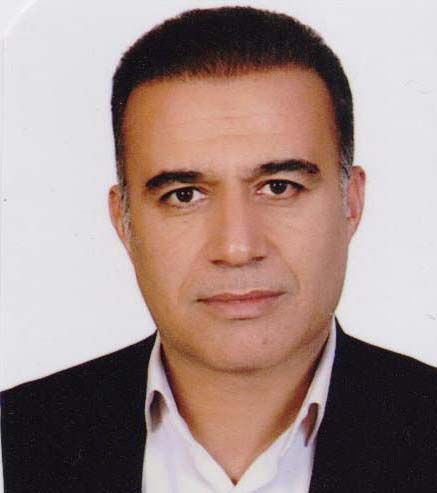 استاد احیای‌ مناط‌ق‌ خشک‌ وکوهستانی‌- دانشگاه تهرانعلی طویلیتلفن دفتر:  +98 (21)225پست الکترونیکی: atavili@ut.ac.irتحصیلاتPh.D ,1383,مرتعداری,تهران
M.S,1378,مرتعداری,تهران
کارشناسی,1375,مرتع و ابخیزداری,مازندران
زمینههای تخصصیو حرفهایسوابق کاري و فعالیت های اجراییتمدید عضویت مدعو فرهنگستان علوم-(از 1401)
معاون پژوهشی و فناوری دانشکده منابع طبیعی-(1398-1401)
عضویت در کارگروه پیگیری همکاریهای علمی بین المللی با اتحادیه اروپا-(1398-1400)
تمدید عضویت مدعو فرهنگستان علوم-(1397-1399)
عضو کمیته علمی انجمن مرتعداری ایران-(از 1397)
عضویت در کارگروه کمیته ارزیابی گروه احیای مناطق خشک و کوهستانی-(از 1396)
نماینده ھیات اجرایی جذب-(1396-1398)
عضو مدعو فرهنگستان علوم-(از 1395)
عضو هسته جنگل و مرتع معاونت علمی ریاست جمهوری-(از 1395)
مسول آزمایشگاه فیزیولوژی و کشت و تکثیر گیاهان مرتعی-(1395-1397)
کمیته داوری انتخاب دانشجوی نمونه کشور در گروه کشاورزی-(1392-1394)
عضو هسته قطب علمی مدیریت پایدار حوزه های آبخیز-(از 1390)
عضو هسته قطب مدیریت پایدار حوزه های آبخیز-(از 1390)
عضو هیات مدیره انجمن علمی مرتعداری ایران-(از 1389)
فعالیت های علمیمقالات- Assessing wildfire impact on Trigonella elliptica habitat using random forest modeling. MORADI EHSAN, Tavili Ali, Darabi Hamid, Muchova Zlatica (2024)., JOURNAL OF ENVIRONMENTAL MANAGEMENT, 353(1), 120209.

- بررسی تاثیر تغییرات خشکسالی اقلیمی بر شاخصهای پوشش گیاهی (مطالعه موردی: شهرستان اشتهارد، استان البرز). اصلان پنجه بهزاد, ارزانی حسین, طویلی علی, کشتکار حمیدرضا, خلیقی سیگارودی شهرام (1402)., مدیریت جامع حوزه های آبخیز, 3(4), 18-32.

- Agricultural soil contamination and degradation near a mining area in an arid region. Ghaneei-Bafghi Mohammad-Javad, Feyz Nia Sadat, مختاری احمدرضا, Jafari Mohammad, Tavili Ali, خدائیان زیبا (2024)., JOURNAL OF GEOCHEMICAL EXPLORATION, 256(1), 107349.

- Chelate facilitated phytoextraction of Pb, Cd, and Zn from a lead–zinc mine contaminated soil by three accumulator plants. hoseyn niyaee sadegh, Jafari Mohammad, Tavili Ali, Zare Salman, Cappai Giovanna (2023)., Scientific Reports, 13(1).

- Investigating metal pollution in the food chain surrounding a lead-zinc mine (Northwestern Iran); an evaluation of health risks to humans and animals. hoseyn niyaee sadegh, Jafari Mohammad, Tavili Ali, Zare Salman, Cappai Giovanna (2023)., ENVIRONMENTAL MONITORING AND ASSESSMENT, 195(8), 1-21.

- تعیین بهترین غلظت سیانوباکتری جهت بهبود حاصلخیزی خاک در مرتع  (مطالعه موردی: حوزه آبخیز جمع آبرود). میرزاحسینی محبوبه, جعفری محمد, آذرنیوند حسین, طویلی علی, زارعی دارکی بهروز, کاستیا یولاندار کانتون (1402)., مرتع, 17(1).

- ارزشگذاری اقتصادی تأثیر تخریب اکوسیستمهای مرتعی بر هدررفت عناصر غذایی خاک (مطالعه موردی: مراتع حوزه آبخیز سلمان، قم). عباسی محبوبه, جعفری محمد, طویلی علی, رفیعی حامد, خلیقی سیگارودی شهرام (1402)., تحقیقات مرتع و بیابان ایران, 30(1), 164.

- بررسی اثرات مالچ معدنی بر ویژگیهای شیمیایی ماسه های ریگ بلند کاشان. زارع سلمان, جعفری محمد, احمدی حسن, طویلی علی, روحی پور حسن, خلیل ارجمندی رضا, ممبنی مریم, صالحی مورکانی معصومه (1401)., نشریه مهندسی اکوسیستم بیابان, 11(37), 55-70.

- بررسی امکان توسعه گونه مرتعی Dorema ammoniacum با لحاظ شرایط رویشگاهی و استفاده از مدل آنتروپی حداکثر در بخشی از مراتع خشک استان خراسان جنوبی. طویلی علی, حسینی سیده مطهره, جعفری محمد, گلکاریان علی (1401)., نشریه مرتع و آبخیزداری, 75(4), 605-591.

- تأثیر پرایمینگ و نانوذرات بر ظهور، استقرار و ویژگی‌های رشدی و فیزیولوژیک گونه‎های Sanguisorba minor Scop. و (Host) P. Beauv Agropyron intermedium تحت تنش خشکی در شرایط کشت طبیعی. فرمهینی فراهانی علی, طویلی علی, آذرنیوند حسین, علی اشرف جعفری علی اشرف جعفری (1401)., مرتع, 16(2).

- مدلسازی رویشگاه بالقوه  Trigonella elliptica با استفاده از متغیرهای محیطی و تکنیک یادگیری ماشینی در مراتع استان یزد. مرادی احسان, طویلی علی, اسدالهی محسن, احمدی محمدرضا (1401)., نشریه محیط زیست طبیعی (مجله منابع طبیعی ایران), 75(2), 291-306.

- Perspectives for phytoremediation capability of native plants growing on Angouran Pb–Zn mining complex in northwest of Iran. hoseyn niyaee sadegh, Jafari Mohammad, Tavili Ali, Zare Salman, Cappai Giovanna, De Giudici Giovanni (2022)., JOURNAL OF ENVIRONMENTAL MANAGEMENT, 315(-), 115184.

- بررسی اثر فلز سنگین کادمیم بر خصوصیات فیتوشیمیایی گونه‌ مرتعی شیرین‌بیان Glycyrrhiza glabra. مقیمی نژاد فیروزه, طویلی علی, جعفری محمد, شیروانی انوشیروان, زارع چاهوکی محمدعلی, قاسمی آریان یاسر (1401)., تحقیقات مرتع و بیابان ایران, 29(1), 27-39.

- بررسی اثر فلزات سنگین سرب و کادمیم بر جذب عناصر غذایی پرمصرف در گیاه شیرین بیان. مقیمی نژاد فیروزه, طویلی علی, جعفری محمد, شیروانی انوشیروان, زارع چاهوکی محمدعلی (1401)., مرتع, 16(1).

- بررسی اثر سطوح مختلف بیوچار طبیعی بر برخی از ویژگی‌های خاک، درصد جوانه‌زنی و عملکرد گیاه مرتعی اروشیا (Eurotia ceratoides). دهقانی راضیه, جعفری محمد, زارع چاهوکی محمدعلی, زارع سلمان, طویلی علی, متشرع زاده بابک (1401)., نشریه مرتع و آبخیزداری, 75(1), 35-50.

- Effects of different mulches on soil and plants in the desert of Iran. Zare Salman, Jafari Mohammad, Ahmadi Hassan, Tavili Ali, خلیل ارجمندی رضا, Mousavi Sayed Majid, ممبنی مریم (2022)., Arabian Journal of Geosciences, 15(10).

- Biochar Effects on Vegetative Characteristics and Chemical Composition of <i>Panicum miliaceum</i> Grown in a Pb-Contaminated Rangeland Soil. Mahmoudi Alireza, Tavili Ali, Boostani Hamid Reza, Jafari Mohammad, Zare Salman (2022)., COMMUNICATIONS IN SOIL SCIENCE AND PLANT ANALYSIS, -(-), 1-11.

- تاثیرپذیری صفات ساختاری و عملکردی و ویژگی های مورفولوژیکی وجوانه زنی بذر  گونه Salsola laricina تحت چرای حمایتی در مراتع خشکه رود، ساوه. قربانخانی امیر, ارزانی حسین, طویلی علی, معتمدی جواد (1401)., تحقیقات مرتع و بیابان ایران, 29(1), 1-10.

- THE IMPACT OF TERRAIN AND SPECTRAL VARIABLES IN ESTIMATING SOIL ORGANIC MATTER USING REMOTE SENSING IN SEMI-ARID MOUNTAINOUS AREAS. شهیدی Khosro, Tavili Ali, Javadi Seyed Akbar,  جعفری محمد (2022)., Environmental Engineering and Management Journal, 21(4).

- اثرسنجی پروژه های احیایی مرتع مبتنی بر شاخص های پایداری خاک در مراتع مناطق خشک (مطالعه موردی: مراتع استان یزد). احمدی رکن آبادی محمدرضا, جعفری محمد, طویلی علی, آذرنیوند حسین (1400)., نشریه علمی خشک بوم, 11(2).

- اثرات بالقوه تغییر اقلیم بر توزیع جغرافیایی گونة جو پیازدار ( Hordeum bulbosum L. ( در زاگرس مرکزی.  صدیقه سادات حسینی, طویلی علی, نقی پور برج علی اصغر, خلیقی سیگارودی شهرام (1400)., نشریه محیط زیست طبیعی (مجله منابع طبیعی ایران), 74(4).

- برآورد تبخیر و تعرق واقعی با استفاده از الگوریتم سبال (SEBAL) و مقایسه آن با تبخیر و تعرق استاندارد .... زارع هادی, طویلی علی, غفاریان مالمیری حمید رضا (1400)., سنجش از دور و GIS ایران, 13(3).

- اثر زغال های زیستی و آلودگی سرب بر برخی ویژگیهای خاک مرتعی زیر کشت گیاه ارزن علوفه ای )miliaceum Panicum). محمودی علیرضا, طویلی علی, بوستانی حمیدرضا, جعفری محمد, زارع سلمان (1400)., نشریه مرتع و آبخیزداری, 74(2).

- پایش تغییرات پوشش گیاهی با استفاده از RS و GIS در مراتع چهارباغ استان گلستان طی یک دوره 30 ساله. شهیدی خسرو, طویلی علی, جوادی سید اکبر (1400)., مرتع, 2(15), 180-194.

- Phytoremediation ability of H. strobilaceum and S. herbacea around an industrial town. Tavili Ali, Hassanabadi Fahimeh, Jafari Mohammad, Azarnivand Hosein, Motesharezadeh Babak, Jahantab Esfandiar (2021)., Journal of Environmental Health Science and Engineering, -(-).

- Changes in the essential oil content and composition of Salvia limbata C.A. Mey at different growth stages and altitudes. Saffariha Maryam, Azarnivand Hosein, Zare Chahouki Mohammad Ali, Tavili Ali,  صمد نژاد ابراهیمی, Jahani Reza, پاتر دنیل (2021)., BIOMEDICAL CHROMATOGRAPHY, 35(8).

- مقایسه خوش‌خوراکی چند گونه مرتعی برای چرای گوسفند (مطالعه موردی: مراتع روستای ده‌شیخ در استان کهگیلویه و بویراحمد). سیاره وحید, ارزانی حسین, طویلی علی, زارع چاهوکی محمدعلی (1400)., بوم شناسی کاربردی, 10(1).

- ارزیابی ژئوشیمیایی و زیست محیطی برخی از فلزات سنگین خاک اطراف معدن سرب و روی  در شمالغرب ایران. حسین نیایی صادق, جعفری محمد, طویلی علی, زارع سلمان (1400)., فصلنامه سلامت و محیط زیست, 14(1).

- تعیین دماهای کاردینال جوانه زنی بذر کُنار ) Ziziphus spina-christi ( و کمی سازی ویژگیهای آن تحت تنشهای رطوبتی و شوری. طویلی علی, اسکندری دامنه حامد (1400)., تحقیقات مرتع و بیابان ایران, 28(1).

- ارزیابی و مقایسه شاخص‌های اکولوژیکی مراتع مناطق خشک، تحت دو نوع رویکرد مدیریتی اکولوژیک‌محور و اجتماعی‌- اکولوژیک‌محور (منطقه مورد مطالعه: شهرستان سربیشه خراسان جنوبی). قاسمی آریان یاسر, آذرنیوند حسین, طویلی علی (1400)., تحقیقات مرتع و بیابان ایران, 28(1).

- ارزیابی تغییرات تراز سفره آب زیرزمینی دشت و کد GMS جعفریه با استفاده از نرم افزار MODFLOW. جبالبارزی بهاره, زهتابیان غلامرضا, طویلی علی, خسروی حسن (1399)., آبخیزداری ایران (مجله علوم و مهندسی آبخیزداری ایران سابق), 14(50).

- مقایسه کمیت و کیفیت اسانس گل و برگ دو زیرگونه بومادران با رویکرد منبع داروسازی در البرز. قوام منصوره, آذرنیوند حسین, سفیدکن فاطمه, طویلی علی (1399)., نشریه علمی پژوهشی دانشگاه علوم پزشکی البرز, 9(4), 345-356.

- بررسی تغییرات برخی مشخصه های مورفولوژی و فیزیولوژی سیاه تاغ (Haloxylon ammodendron) آلوده به فلزات سنگین. صادقی راد افشین, طویلی علی, جعفری محمد, زارع سلمان (1399)., مرتع, 2(4).

- ارزیابی سطوح مختلف سالیسیلیک اسید و زئولیت برتعدادی از شاخص‌های رشد گیاه دارویی آویشن دنایی (Thymus Daenensis‌) تحت شرایط تنش خشکی. خاقانی سعیده, آذرنیوند حسین, جعفری محمد, طویلی علی, ملافیلابی عبدالله (1399)., نشریه مرتع و آبخیزداری, 73(1).

- ظرفیت چرای کوتاه مدت مراتع طالقان میانی. اله مرادی مهدخت, ارزانی حسین, طویلی علی (1399)., تحقیقات مرتع و بیابان ایران, 27(1), 23-13.

- بررسی اثر غلظت های مختلف سیانوباکتری بر رشد گونه Agropyron desertorum. میرزاحسینی محبوبه, جعفری محمد, آذرنیوند حسین, طویلی علی, زارعی دارکی بهروز, کاستیا یولاندار کانتون (1399)., مرتع, 14(1).

- پیش‌بینی تغییرات کاربری اراضی با استفاده از مدل CA-Markov (مطالعه موردی: اشتهارد). قادری اغجه مسجد شهلا, زارع چاهوکی محمدعلی, آذرنیوند حسین, طویلی علی, رایگانی بهزاد (1399)., مرتع, 14(1).

- A Combined AHP- and TOPSIS-Based Approach in the Assessment of Desertification Disaster Risk. Pishyar Sara, Khosravi Hassan, Tavili Ali, Malekian Arash, Sabouri rad Sima (2020)., ENVIRONMENTAL MODELING & ASSESSMENT, 25(2), 219-229.

- تاثیر عملیات پرورشی بر جست زنی تاغ به منظور بهترین زمان و ارتفاع هرس (مطالعه موردی: تاغزارهای دست کاشت اشتهارد). حسین نیایی صادق, طویلی علی, آذرنیوند حسین, جعفری محمد, زارع چاهوکی محمدعلی (1398)., نشریه مرتع و آبخیزداری, 72(4).

- Effects of ecological factors on the antioxidant potential and total phenol content of Scrophularia striata Boiss. Zargoosh Zahra,  منصوره قوام عربانی, Bacchetta Gianluigi, Tavili Ali (2019)., Scientific Reports, 9(16021).

- Effect of Drought and Salinity Stress on Morpho-physiological Variation of Iranian Endemic Stachys Multicaulis Benth. in Different Soil Textures. Yazdanshenas Habib, Jafari Mohammad, Tavili Ali, Azarnivand Hosein, Arzani Hosein (2019)., JOURNAL OF RANGELAND SCIENCE, 9(3).

- بررسی پراکنش سرب و شاخصهای زیست محیطی آن در خاکهای مجاور معدن سرب و روی کوشک – بافق. فیض نیا سادات, مختاری احمدرضا, جعفری محمد, طویلی علی, رضاپور محمدجواد, خدائیان زیبا (1398)., نشریه مرتع و آبخیزداری, 72(2).

- بررسی تأثیر کاشت تاغ‌زارها بر منابع آب زیرزمینی (مطالعۀ موردی: دشت جعفریۀ قم). جبالبارزی بهاره, زهتابیان غلامرضا, طویلی علی, خسروی حسن (1398)., نشریه مرتع و آبخیزداری, 72(1).

- بررسی تأثیر مرحلۀ گلدهی بر کمیت و کیفیت اسانس limbata Salvia درطبقات ارتفاعی مختلف درمراتع طالقان. صفاری ها مریم, آذرنیوند حسین, زارع چاهوکی محمدعلی, طویلی علی,  صمد نژاد ابراهیمی (1398)., نشریه مرتع و آبخیزداری, 72(1).

- Assessment of TPH and nickel contents associated with tolerant native plants in petroleum-polluted area of Gachsaran, Iran. Tavili Ali, Jahantab Esfandiar, Jafari Mohammad, Motesharezadeh Babak, Zargham Nosratollah, Saffari Aman Maryam (2019)., Arabian Journal of Geosciences, 12(325).

- واکاوی و پهنه‌بندی انرژی باد بر اساس قابلیت حمل ماسه در راه‌آهن قم-تهران. راهداری محمد رضا, احمدی حسن, طویلی علی, جعفری محمد, نظری سامانی علی اکبر,  محمد خسروشاهی (1398)., تحقیقات مرتع و بیابان ایران, 26(1), 226.

- مراتع ییلاقی و قشلاقی. طویلی علی (1398).

- پالایش خاکهای آلوده به فلز سنگین سرب بوسیله گیاهان مرتعی در شرایط گلخانهای. طویلی علی, جهانتاب اسفندیار, جعفری محمد, متشرع زاده بابک, ضرغام نصرت اله (1397)., پژوهش‌های گیاهی, 31(3).

- بررسی اثر تثبیت کنندگی برخی از مالچ های غیرنفتی به منظور تثبیت ماسه های روان. زارع سلمان, جعفری محمد, احمدی حسن, طویلی علی,  حسن روحی پور, خلیل ارجمندی رضا (1397)., نشریه مرتع و آبخیزداری, 71(4).

- تاثیر زئولیت و جیوهوموس بر شاخص های رشدی گیاه قره داغ و برخی خصوصیات خاک.  فاطمه زارعیان, جعفری محمد, جوادی سید اکبر, طویلی علی (1397)., پژوهش های حفاظت آب و خاک, 8(2).

- Effects of a super absorbent polymer on soil properties and plant growth for use in land reclamation. ابریشم الهام السادات, Jafari Mohammad, Tavili Ali, Rabiei Ahmad, Zare Chahouki Mohammad Ali, Zare Salman, Egan Todd P, Yazdanshenas Habib (2018)., ARID LAND RESEARCH AND MANAGEMENT, 1(1), 1-14.

- Application of zeolite and geohumus superabsorbent on establishment and some growth indices of  Nitraria schoberi  L.. Zareian Fateme, Jafari Mohammad, Javadi Seyed Akbar, Tavili Ali (2018)., ACTA ECOLOGICA SINICA, 38(4), 296-301.

- الگوهای غنا و تنوع گونه‌ای گیاهی در طول گرادیان ارتفاعی منطقه حفاظت شده شاسکوه، خراسان جنوبی. رستم پور مسلم, جعفری محمد, طویلی علی, آذرنیوند حسین,  سید وحید اسلامی (1397)., مجله حفاظت زیست بومی گیاهان(دانشگاه گنبد کاووس), 5(11), 217-231.

- Remediation of Petroleum-Contaminated Soils using Stipagrostis plumosa, Calotropis procera L., and Medicago sativa under Different Organic Amendment Treatments. Jahantab Esfandiar, Jafari Mohammad, Motesharezadeh Babak, Tavili Ali, Zargham Nosratollah (2018)., ECOPERSIA, 6(2), 101-109.

- بررسی و مقایسه ذخیرۀ کربن در مراتع طبیعی و دست‌کاشت (مطالعۀ موردی: اخترآباد ملارد). صادقی راد افشین, طویلی علی, آذرنیوند حسین, جعفری محمد, زارع چاهوکی محمدعلی (1397)., نشریه مرتع و آبخیزداری, 71(1), 137-148.

- Monitoring and assessment of seasonal land cover changes using remote sensing: a 30-year (1987–2016) case study of Hamoun Wetland, Iran. Kharazmi Rasul, Tavili Ali, Rahdari Mohammad Reza, Chaban Lyudmila, Panidi Evgeny, Rodrigo-comino Jesus (2018)., ENVIRONMENTAL MONITORING AND ASSESSMENT, 190(-), 1-23.

- Evidence for relationship between carbon storage and surface cover characteristics of soil in rangelands. Yazdanshenas Habib, Tavili Ali, Jafari Mohammad, Shafeian Elham (2018)., CATENA, 167(167), 139-146.

- Effects of biological soil crusts on some physicochemical characteristics of rangeland soils of Alagol, Turkmen Sahra, NE Iran. Kakeh Jalil, Gorji Anari Manouchehr,  محمد سهرابی, Tavili Ali, Pourbabaee Ahmad Ali (2018)., Soil and Tillage Research, 181(-).

- Investigating the Role of Wind in the Dispersion of Heavy Metals Around Mines in Arid Regions (a Case Study from Kushk Pb–Zn Mine, Bafgh, Iran). Mokhtari Ahmad Reza, Feyz Nia Sadat, Jafari Mohammad, Tavili Ali, Ghaneei Bafghi Mohammad Javad, Rahmany Farah, Kerry Ruth (2018)., BULLETIN OF ENVIRONMENTAL CONTAMINATION AND TOXICOLOGY, 10(1), 1-7.

- پهنه‌بندی ریسک بیابانزایی ناشی از تخریب منابع آب با استفاده از روش‌های تصمیمگیری چند معیاره (مطالعه موردی: کاشان). پیش یار سارا, خسروی حسن, طویلی علی, ملکیان آرش (1396)., مجله علوم و فنون کشاورزی و منابع طبیعی، علوم آب و خاک, 21(4), 71-84.

- INVESTIGATING LEAD AND ZINC UPTAKE AND ACCUMULATION BY STIPA HOHENACKERIANA TRIN AND RUPR. IN FIELD AND POT EXPERIMENTS. Moammeri Mehdi, Jafari Mohammad, Tavili Ali, Motesharezadeh Babak, Zare Chahouki Mohammad Ali, Madrid Ferando (2018)., Bioscience Journal, 34(1), 138-150.

- The Effects of Superabsorbent Polymer on Atriplex lentiformis Growth and Soil Characteristics under Drought Stress (Case Study: Desert Research Station, Semnan, Iran). Yousefian Maedeh, Jafari Mohammad, Tavili Ali, Arzani Hosein, Jafarian Zaynab (2018)., Pasture, 8(1), 65-75.

- مطالعۀ ترکیب و تنوع گیاهی در طول گرادیان شوری خاک مراتع حاشیۀ دق پترگان خراسان جنوبی. رستم پور مسلم, جعفری محمد, طویلی علی, آذرنیوند حسین, اسلامی سید وحید (1396)., نشریه مهندسی اکوسیستم بیابان, 6(16), 11-24.

- بررسی پتانسیل مرتع برای زنبورداری با استفاده از روش تحلیل سلسله مراتبی (AHP). صالحی مهدیه, ارزانی حسین, طویلی علی, قربانی مهدی (1396)., نشریه مرتع و آبخیزداری, 70(3), 711-722.

- . Ghanbari Negar, Khosravi Hassan, Zehtabian Gholamreza, Tavili Ali, Malekian Arash (2017)., International Journal of Ecological Economics and Statisticss, 38(4).

- بررسی سیتوژنتیکی گیاه دم گاوی در رویشگاههای مختلف (مطالعه موردی ماسه زارهای کاشان).  منصوره قوام, آذرنیوند حسین, نقوی محمدرضا, طویلی علی (1396)., نشریه مهندسی اکوسیستم بیابان, 6(15), 25-34.

- How do cryptogams affect vascular plant establishment?. Tavili Ali, Jafari Mohammad, Zare Chahouki Mohammad Ali, Sohrabi Mohammad (2017)., CRYPTOGAMIE BRYOLOGIE, 38(3), 1-11.

- Rangeland Plants Potential for Phytoremediation of Contaminated Soils with Lead, Zinc, Cadmium and Nickel (Case Study: Rangelands around National Lead & Zinc Factory, Zanjan, Iran). Moammeri Mehdi, Jafari Mohammad, Tavili Ali, Motesharezadeh Babak, Zare Chahouki Mohammad Ali (2017)., JOURNAL OF RANGELAND SCIENCE, 7(2), 160-170.

- ارزیابی گونه های گیاهی مقاوم به فلزات سنگین در مناطق نفت خیز (مطالعه موردی پازنان گچساران). جهانتاب اسفندیار, جعفری محمد, متشرع زاده بابک, طویلی علی, ضرغام نصرت اله (1395)., مرتع, 10(4), 409-425.

- ارزیابی پتانسیل گیاه پالایی گونه های گیاهی مرتعی در خاک های آلوده به ترکیبات نفتی با تاکید بر فلز سنگین نیکل. جهانتاب اسفندیار, جعفری محمد, متشرع زاده بابک, طویلی علی, ضرغام نصرت اله (1395)., فصلنامه علوم محیطی, 14(3), 107-122.

- بررسی اثر عمق کاشت بر خصوصیات جوانه زنی و سبز شدن گونه اسپرس. رئوفی راد ولی اله, باقری ستاره, جعفری محمد, طویلی علی (1395)., فصلنامه اکوسیستمهای طبیعی ایران, 7(3), 51-65.

- انتخاب روش های اصلاحی مرتع بر اساس شرایط محیطی (مطالعه موردی: منطقه طالقان میانی).  هانیه صفری, ارزانی حسین, طویلی علی (1395)., نشریه مرتع و آبخیزداری, 69(3), 631-611.

- سنجش و مقایسه سلامت بوم شناختی در سه مرتع مناطق خشک با استفاده از تحلیل عملکرد چشمانداز LFA منطقه مورد مطالعه: منطقه کلاته رودبار، شهرستان دامغان(. رحیمی بالکانلو خدیجه, قربانی مهدی, جعفری محمد, طویلی علی (1395)., مجله مدیریت بیابان, 4(7), 35-45.

- مقایسه کارایی پلیمرهای فراجاذب بر ویژگی های رشد دو گونه آتریپلکس. عرب فهیمه, جعفری محمد, طویلی علی, احمدی شروین, صارمی حسین (1395)., زراعت, 111(2), 75-82.

- تعیین و اولویت بندی شاخص های موثر در بیابانزایی با استفاده از مدل تاپسیس و تحلیل سلسله مراتبی. پیش یار سارا, خسروی حسن, طویلی علی, ملکیان آرش (1395)., مخاطرات محیط طبیعی (دانشگاه سیستان و بلوچستان), 5(8), 1.

- بررسی تنوع ژنتیکی دم گاوی (Sabeti iranica Smirnovia )در ایران با استفاده از نشانگرهای RAPD.  منصوره قوام, نقوی محمدرضا, آذرنیوند حسین, طویلی علی (1395)., دو فصلنامه تحقیقات ژنتیک و اصلاح گیاهان مرتعی و جنگلی ایران, 24(1), 114-122.

- اثر دگرآسیبی اکالیپتوس و عمق کشت بذر بر ویژگیهای جوانه زنی و رشد اولیه اسپرس. باقری ستاره, رئوفی راد ولی اله, طویلی علی, جعفری محمد (1395)., فصلنامه بوم شناسی گیاهان زراعی(دانشگاه آزاد اسلامی میانه), 12(1), 33-43.

- بررسی غلظت سرب و نیکل در خاک و گیاه مرتعی Halimocnemis pilifera در اطراف مرکز دفن زباله حلقه دره کرج. پناهی نفیسه, حمیدیان امیرحسین, طویلی علی (1395)., نشریه مرتع و آبخیزداری, 69(1), 13-26.

- بررسی تأثیر استفاده از پلیمر فراجاذب آب در نهال‏ کاری عرصه‌های بیابانی از نظر میزان استقرار و هزینه (مطالعۀ موردی: استان سمنان). جعفری محمد, طویلی علی, اسماعیل پور یحیی, آذرنیوند حسین, زارع چاهوکی محمدعلی, اصغری حمیدرضا (1394)., نشریه مرتع و آبخیزداری, 68(4), 725-738.

- بررسی تاثیر پوسته های زیستی بر برخی از خصوصیات زیستی خاک (مطالعه موردی مراتع قره قیر استان گلستان). کاکه جلیل, گرجی اناری منوچهر, پوربابائی احمدعلی, طویلی علی, سهرابی محمد (1394)., نشریه آب و خاک, 29(6), 1533-1541.

- ارزیابی تعیین شایستگی مرتع برای چرای گوسفند بر اساس دستور العمل 	(MSSG) (مطالعه موردی: طالقان میانی). سنایی انور, ارزانی حسین, طویلی علی,  مهدی فرحپور (1394)., تحقیقات مرتع و بیابان ایران, 22(2), 257-288.

- Identification of medicinal plants based on modern and indigenous knowledge (Case study: Ghasem Abad rangeland, west of Isfahan province, Iran). Yazdanshenas Habib,  سید علیرضا موسوی, Tavili Ali, Shafeian Elham (2016)., Report and Opinion, 8(2), 1-8.

- بررسی عوامل موثر بر تغییرات تنوع گونه‌ای در مراتع طالقان میانی (مطالعه موردی مراتع اطراف روستای وشته). زارع چاهوکی محمدعلی, حسینی مریم, طویلی علی (1394)., پژوهش‌های گیاهی, 2(28), 307-315.

- Traditional Gundelia tournefortii Usage and its Habitat Destruction in Tiran va Karvan District in Iran’s Isfahan Province. Yazdanshenas Habib, Tavili Ali, Arzani Hosein, Azarnivand Hosein (2016)., Ecologia, 6(1-3), 2-7.

- تأثیر شدت‌های مختلف برداشت بر میزان ذخایر کربوهیدرات‌های غیر ساختاری بخش زیرزمینی دو گونه‌ی Salsola laricinia و Stipa hohenacheriana‌ (مطالعه موردی: خشکه رود ساوه). براتی حسن, طویلی علی, ارزانی حسین,  فرهنگ قصریانی (1394)., تحقیقات مرتع و بیابان ایران, 22(3), 436-446.

- بررسی اثر کوتاه‏ مدت آتش‏ سوزی بر فرم ‏های رویشی و کلاس‏ های خوش‌خوراکی در مراتع زاغه لرستان. سیاه منصور رضا, ارزانی حسین, جعفری محمد, جوادی سید اکبر, طویلی علی (1394)., نشریه مرتع و آبخیزداری, 68(3), صفحه 517-531.

- اثر تنش خشکی و کاربرد زئولیت بر برخی خصوصیات خاک و ویژگیهای رویشی گیاه  Halotamnus glauca. ابریشم الهام السادات, جعفری محمد, طویلی علی (1394)., مرتع, 9(2), 120-128.

- تأثیر تیمارهای مختلف بر شکست خواب و تحریک جوانه زنی بذر گیاه (Ammodendron persicum) گرگ خار. طویلی علی, ارست مینا, شجاعی سعید (1394)., مجله پژوهش های بذر ایران, 2(2), 61-73.

- بررسی اثرات شوری NaCl بر روی Salsola tomentosa: پارامترهای رشد، روابط آبی، محلول‌های سازگار و کلروفیل.  فاطمه پناهی,  محمدحسن عصاره, جعفری محمد, ارزانی حسین, طویلی علی, گیور علیرضا,  مجید قربانی, عطارها جواد, جهاندیده زینب (1394)., نشریه مهندسی اکوسیستم بیابان, 4(7), صفحه 65-74.

- Effect of deficit and normal irrigation with the use of superabsorbtions and soil amendments in desert lands of Semnan province. Yousofian Maedeh, Jafari Mohammad, Tavili Ali, Arzani Hosein, Jafarian Zaynab (2015)., Journal of Biodiversity and Environmental Sciences (JBES), 7(1), 186-196.

- ارزیابی پتانسیل گیاهان مرتعی برای گیاه‌پالایی خاک‌های آلوده به سرب و روی (مطالعه موردی: اراضی مرتعی اطراف شرکت سرب و روی زنجان). معمری مهدی, جعفری محمد, طویلی علی, متشرع زاده بابک, زارع چاهوکی محمدعلی (1394)., مرتع, 9(1), 29-42.

- قدرت اجتماعی و شاخص مرکزیت در شبکة بهره برداران مرتع در راستای مدیریت مشارکتی (منطقة مورد مطالعه: مرتع گورمؤمنین، منطقة کلاتة رودبار، دامغان(. رحیمی بالکانلو خدیجه, قربانی مهدی, جعفری محمد, طویلی علی (1394)., نشریه مرتع و آبخیزداری, دوره 68(شماره 1), 47 - 64.

- Improved phytoextraction capacity of ProsopisCineraria (L.) Durce grown on contaminated soil: Roles of EDTA and DTPA treatment time. Ebrahimi Mahdieh, Jafari Mohammad, Tavili Ali (2015)., Journal of Materials and Environmental Sciences, 6(6), 1646-1653.

- تحلیل سرمایه اجتماعی شبکه بهره برداران در راستای مدیریت مشارکتی انطباقی مرتع. قربانی مهدی, رحیمی بالکانلو خدیجه, جعفری محمد, طویلی علی (1394)., مرتع, 9(1), 91-105.

- تاثیر تنش شوری و خشکی بر ویژگیهای جوانه زنی بذر و رشد گیاهچه salsola در شرایط آزمایشگاه و گلخانه. طویلی علی, قنبری نسیبه, یزدانشناس حبیب (1394)., علوم و تحقیقات بذر ایران, 2(1), 15-25.

- بررسی اثرات گرادیان چرا بر روی تنوع گیاهی مراتع مناطق خشک (مزالعه موردی: حاجی آباد خراسان جنوبی). رستم پور مسلم, جعفری محمد, طویلی علی, آذرنیوند حسین, سلامی سید وحید (1394)., مرتعداری, 2(1), 1-21.

- ظرفیت چرای کوتاه مدت و بلند مدت مراتع منطقه سمیرم استان اصفهان. ارزانی حسین, اصلان پنجه بهزاد, طویلی علی, زارع چاهوکی محمدعلی, مهاجری عبدالرضا (1393)., مرتعداری, 1(3), 1-20.

- تاثیر برخی مواد معدنی و پلیمرهای اصلاح کننده خاک بر ویژگی های رشد Seidlitzia rosmarinus. ابریشم الهام السادات, جعفری محمد, طویلی علی, ربیعی احمد, زارع چاهوکی محمدعلی (1393)., مرتعداری, 1(2), 1-12.

- بررسی تغییرات خصوصیات شیمیایی خاک ناشی از کشت Atriplex canescens در حسین آباد حپشلو. عباسی معصومه, جعفری محمد, طویلی علی, معمری مهدی (1393)., نشریه مرتع و آبخیزداری, 67(4), 549-558.

- بررسی سطح مختلف جیبرلیک اسید و سالیسیلیک اسید بر  بهبود جوانه زنی گیاه Festuca arundinaceae ...آللوپاتیک. صابری مرتضی, طویلی علی, میری مرتضی (1393)., نشریه محیط زیست طبیعی (مجله منابع طبیعی ایران), 67(4), 415-424.

- توسعه گردشگری در مراتع با تاکید بر نقش جوامع محلی و گردشگران (مطالعه موردی: ییلاق لاسم در شهرستان آمل، استان مازندران).  معصومه موقری, ارزانی حسین, طویلی علی (1393)., مرتعداری, 1(2), 75-88.

- Comparison of Seed Characteristics in Even-aged Accessions of Atriplex canescens under Exclosure and Non-exclosure Conditions in Rangelands of Zarand-Shahriar, Iran. Mohebbi Ali, Jafari Mohammad, Tavili Ali, Javadi Seyed Akbar, Zandi Esfahan Ehsan (2014)., ECOPERSIA, 2(1), 419-426.

- شناسایی و تعیین شایستگی گیاهان دارویی مراتع لاسم هراز، شهرستان آمل استان مازندران. موقری معصومه, ارزانی حسین, طویلی علی, آذرنیوند حسین, محسنی ساروی محسن, فرحپور مهدی (1393)., فصلنامه تحقیقات گیاهان دارویی و معطر ایران, 30(6), 898-914.

- investigating short-term grazing capacity changes in steppe and semi-steppe regions. Shasa Fariba, Arzani Hosein, Tavili Ali, Jafari Mohammad, Khalighi Sigaroodi Shahram (2014)., Journal of Biodiversity and Environmental Sciences (JBES), 5(6), 99-106.

- بررسی تاثیر پخش سیلاب بر تغییرات کمی پوشش گیاهی (مطالعه موردی منطقه برآباد- سبزوار). برآبادی حسن, زهتابیان غلامرضا, طویلی علی,  ابوالقاسم دادرسی, خسروی حسن (1393)., آبخیزداری ایران (مجله علوم و مهندسی آبخیزداری ایران سابق), 8(25), 9-14.

- بررسی فلور شکل زیستی و کورولوژی حوزه آبخیز سیمانی کرمانشاه. صادقی راد افشین, نصراللهی محمد, آذرنیوند حسین, طویلی علی (1393)., مجله حفاظت زیست بومی گیاهان(دانشگاه گنبد کاووس), 2(4), 17-30.

- بررسی مقدار ربایش و اهمیت آ ن در مطالعات اکوهیدرولوژی در گیاهان مرتعی. کلاهچی نسرین, محسنی ساروی محسن, طویلی علی, اسدیان قاسم (1393)., اکوهیدرولوژی, 1(1), 1-10.

- بررسی نقش پوسته های بیولوژیک در حفاظت از خاک سطحی در برابر فرسایش آبی و.... علوی زاده فریبا, ناصری کمال الدین, گلکاریان علی, طویلی علی (1393)., نشریه مرتع و آبخیزداری, 67(1), 93.

- بررسی نقش پوسته های بیولوژیک (خزه ها) در حفاظت از خاک سطحی در مقابل فرسایش آبی (مطالعة موردی: مراتع اطراف سد طرق در استان خراسان رضوی). علوی زاده فریبا, ناصری کمال الدین, گلکاریان علی, طویلی علی (1393)., نشریه مرتع و آبخیزداری, 67(1), 83-93.

- بررسی تاثیر پخش سیلاب در تغییرات فیزیکی و شیمیایی خاک (مطالعه موردی: ایستگاه پخش سیلاب برآباد شهرستان سبزوار). برابادی حسن, زهتابیان غلامرضا, طویلی علی, دادرسی سبزوار ابوالقاسم, خسروی حسن (1393)., نشریه مهندسی اکوسیستم بیابان, 2(1), 37-46.

- An investigation into the effect of different levels of stockosorb on the establishment and vegetative characteristics of Tamarix aphylla and Eucaliptus camadulensis seedlings in a light-textured (sandy) soils. Ganjali Mojtaba, Jafari Mohammad, جوادی سید اکبر, Tavili Ali (2014)., Journal of Biodiversity and Environmental Sciences (JBES), 5(3), 107-114.

- ارزیابی تاثیر عملیات تاغکاری به منظور احیای بیابان با تاکید بر خصوصیات خاک و پوشش گیاهی زیراشکوب در منطقه کالشور سبزوار. جعفریان آذین, جعفری محمد, طویلی علی (1393)., تحقیقات مرتع و بیابان ایران, 1(21), 51-61.

- مقایسه ذخیره کربن خاک در دو تیپ گیاهی Stipa barbata و Salsola rigida در منطقه اخترآباد شهریار. رنجبری کریمان ژیلا, طویلی علی, آذرنیوند حسین, جعفری محمد, زارع چاهوکی محمدعلی (1393)., نشریه مهندسی اکوسیستم بیابان, 3(2), 11-18.

- Effect of Different Treatments on Improving Seed Germination Characteristics of Astragalus adscendens and Astragalus podolobus. Tavili Ali, Mirdashtvan Mahsa, Alijani Rezvan, یوسفی مسعود, Zare Salman (2014)., JOURNAL OF RANGELAND SCIENCE, 4(2), 116-123.

- اثر آتش سوزی بر تولید، تاج پوشش، ترکیب، تراکم و پوشش خاک سطحی رویشگاه، مطالعه موردی: مراتع ییلاقی حوزه آبخیز زاغه لرستان. سیاه منصور رضا, ارزانی حسین, جعفری محمد, جوادی سید اکبر, طویلی علی (1392)., مجله مهندسی و مدیریت آبخیز, 5(4), 289-296.

- Effect of grazed exclosure on some nutrient elements of aerial and underground organs of Artemisia sieberi , Stipa hohenacheriana, Salsola rigida. Safariha Maryam, Azarnivand Hosein, Tavili Ali (2014)., International Journal of Agronomy and Agricultural Research, 4(2), 62-70.

- Changes of chemical properties of soil in steppe and semi steppe Rangelands of Iran. Shahsavand Fariba, Arzani Hosein, Tavili Ali, Jafari Mohammad, Khalighi Sigaroodi Shahram (2014)., Journal of Biodiversity and Environmental Sciences (JBES), 4(1), 39-46.

- Assessing and comparing carbon sequestration in a number of halophyte species. Baghdar Haleh, Azarnivand Hosein, Tavili Ali (2014)., Journal of Biodiversity and Environmental Sciences (JBES), 3(12), 67-77.

- Investigation effects of rangeland exclosure on some soil properties in Artemisia sieberi, Stipa hohenacheriana and Salsola rigida habitats (case study: Roodshoor, Saveh, Iran). Safariha Maryam, Azarnivand Hosein, Tavili Ali, Mohammadzadeh Khani Hadi (2014)., Journal of Biodiversity and Environmental Sciences (JBES), 4(1), 195-204.

- بررسی تاثیر پوسته های زیستی بر ویژیگی های هیدرولوزیکی خاک در مراتع قره قیر استان گلستان. کاکه جلیل, گرجی اناری منوچهر, طویلی علی, سهرابی محمد, پوربابائی احمدعلی (1392)., تحقیقات آب و خاک ایران, 44(4), 397-403.

- بررسی جذب و تجمع املاح بر پژمردگی و خشکیدگی جنگلهای دست کاشت تاغ مناطق بیابانی (مطالعه موردی: اشکذر استان یزد). کامرانی فروغ, طویلی علی, جعفری محمد, باغستانی میبدی ناصر (1392)., مجله مدیریت بیابان, 2(3-4), 49-57.

- The effects of alfalfa planting in abandoned rain-feds on soil and vegetation characteristics, Mane and Semelghan, Iran. Zakeri Ramazan, Jafari Mohammad, Tavili Ali, Sangooni Hamed, Soltani Naseer (2014)., International Journ of Agronomy and Plant Production, 4(1), 57-63.

- GIS Multi-Criteria Evolution for Determination of Rangelands Suitability for Goat Grazing in the Middle Taleghan Rangelands. Sour Anvar, Arzani Hosein, Feizizadeh Bakhtiar, Tavili Ali, Alizadeh Esmaeil (2013)., International Journ of Agronomy and Plant Production, 4(7), 1499-1510.

- بررسی اثر پراکنش آبشخوار بر ویژگی های پوشش گیاهی، وضعیت و گرایش مرتع (مطالعه موردی: مراتع طالقان). موقری معصومه, ارزانی حسین, طویلی علی, زارع چاهوکی محمدعلی (1392)., پژوهش های آبخیزداری (پژوهش و سازندگی), 1(99), 11-21.

- تاثیر پخش سیلاب بر موفقیت بوته کاری و بیابانزدایی (مطالعه موردی: ایستگاه پخش سیلاب برآباد سبزوار). برابادی حسن, زهتابیان غلامرضا, طویلی علی, دادرسی سبزوار ابوالقاسم, خسروی حسن (1392)., مجله مدیریت بیابان, 1(1), 1.

- بررسی تنوع ژنتیکی گونه های اسکنبیل ((Calligonum L) در ایران با استفاده از نشانگرهایRAPD  .). دشتی خویدکی حسن, آذرنیوند حسین, نقوی محمدرضا, جعفری محمد, طویلی علی (1392)., دو فصلنامه تحقیقات ژنتیک و اصلاح گیاهان مرتعی و جنگلی ایران, 21(2), 197-183.

- بررسی تأثیر بافت خاک بر برخی ویژگیهای خاک و تولید گونة  Bromus tomentellus با تأکید بر رطوبت قابل دسترس خاک (مطالعة موردی: مرتع حسنجون طالقان). باقری ستاره, جعفری محمد, طویلی علی, عباسی حمیدرضا,  ابوالفضل معینی (1392)., مرتع, 26(2), 134-143.

- بررسی آثار تنش خشکی بر شاخص های جوانه زنی چهار ژنوتیپ گونة مرتعی Bromus tomentellus. اخوان ارمکی مجتبی, آذرنیوند حسین, طویلی علی, عصاره م., اشرف جعفری علی (1392)., نشریه مرتع و آبخیزداری, 66(2), 169-178.

- DETERMINATION OF RANGELAND SUITABILITY FOR MEDICAL AND INDUSTRIAL PLANTS UTILIZATION ACCORDING TO THE INSTRUCTION (CASE STUDY: MIDDLE TALEGHAN RANGELANDS). Sour Anvar, Arzani Hosein, Hoseini Seyyedeh Habibeh, Tavili Ali, فرحپور مهدی (2013)., International journal of agriculture: Research and Review, 3(3), 610-616.

- ارزیابی قابلیت دستورالعمل طبقه¬بندی شایستگی مراتع برای زنبورداری. سور انور, ارزانی حسین, طویلی علی, فرحپور مهدی, علیزاده اسماعیل (1392)., مرتع, 7(2), 110- 123.

- بررسی اثر پیش تیمار سالیسیلیک اسید بر ویژگیهای جوانهزنی بذر و رشد اولیه دانه رست Bromus tomentellus در شرایط تنش کادمیوم. طویلی علی, صابری مرتضی, شهریاری علیرضا, حیدری محمد (1392)., پژوهش‌های گیاهی, 26(2), 208-216.

- تعیین موثرترین فاکتورهای تاثیرگذار بر میزان ربایش در گیاه گون زرد ....... همدان. کلاهچی نسرین, محسنی ساروی محسن, طویلی علی, جعفری محمد, اسدیان قاسم (1392)., پژوهش های آبخیزداری (پژوهش و سازندگی), 98(2), 65-73.

- بررسی اثر شدت¬های مختلف برداشت و فصل رویش بر تغییرات ذخایر کربوهیدارت¬های محلول اندام¬های هوایی گونه¬ی Salsola laricina و Stipa hohenackreiana.. براتی حسن, طویلی علی, ارزانی حسین, قصربانی فرهنگ, یوسفی مسعود (1392)., مرتع, 7(1), 39-20.

- اثر آللوپاتیک عصاره گیاه سیاه تاغ (Agropyron desertorum)بر جوانه زنی و برخی خصوصیات گیاهچه گااوبو صحرایی  (Haloxylon ammodenderon). عباسی معصومه, معمری مهدی, طویلی علی, زارع چاهوکی محمدعلی (1391)., نشریه علوم وفناوری بذر ایران, 1(2), 173-183.

- اثر دما و اندازه بذر بر برخی ویژگیهای جوانهزنی و بنیه گیاهچه (Poterium sanguisorba) توت روباه. طویلی علی, شکیب حسین شکیب, زارع سلمان, یاری رضا (1391)., نشریه علوم وفناوری بذر ایران, 1(2), 129-138.

- اثر بازدارندگی رشد گونه مریم گلی کبیر بر برخی ویژگیهای جوانه زنی بذرگون های علف پشمکی ( Bromus tomentellus Boiss). قمی ساره, طویلی علی (1391)., نشریه علوم وفناوری بذر ایران, 1(2), 193-202.

- پهنه بندی وضعیت بیابانزایی منطقه خضرآباد-اله آباد دشت یزد با استفاده از مدل IMDPA و با تاکید بر معیارهای آب و خاک. شکوهی الهام السادات, زهتابیان غلامرضا, طویلی علی (1391)., نشریه مرتع و آبخیزداری, 65(4), 517.

- Studying the Effect of Index Species Astragalus amodendron on Associated Plants Agropyron tauri and Bromus tomentellus from Different Aspects (Case Study: Arak Province-Shazand, Iran). Mohebbi Zahra, Jafari Mohammad, Tavili Ali, Zare Chahouki Mohammad Ali, باغبانی شعله, نوری کیا زینب (2013)., JOURNAL OF RANGELAND SCIENCE, 2(2), 513-520.

- Grazing Exclusion Effect on Soil and Vegetation Properties in Imam Kandi Rangelands, Iran. Mofidi Morteza, Jafari Mohammad, Tavili Ali, Rashtbari Mehdi, Alijanpour Ahmad (2013)., ARID LAND RESEARCH AND MANAGEMENT, 27(1), 32-40.

- Investigation on effects of enviromental and soil factors on establishment of vegetation types. Jafari Mohammad, صادقی نیا مجید, Zahedi Amiri Ghavamodin, باغستانی میبدی ناصر, Tavili Ali (2012)., JOURNAL OF RANGELAND SCIENCE, 3(1), 1-10.

- sustainable sheep grazing based on range suitability classed. Arzani Hosein,  B Nourian, Tavili Ali,  S Alikhani (2012)., international journal of sustainable development, 5(1), 32-21.

- Investigation and Compare the Allelopathic Effects for Different Tissues of Peganum harmala in Different Amounts on the Bromus tectorum Germination and Growth Characteristics.  Asghar Farajollahi, Tavili Ali,  Bahram Gholinejad,  Javad Darini,  Hossien Pouzesh (2012)., ECOPERSIA, 3(1), 226-217.

- بررسی تاثیر کشت گونه Haloxylon aphyllum بر ویژگی های فیزیکی و شیمیایی خاک در منطقه ابردژ ورامین. زهتابیان غلامرضا,  ضیا نصرتی, زارع چاهوکی محمدعلی, جعفری محمد, طویلی علی (1391)., نشریه مرتع و آبخیزداری, 65(2), 269-276.

- بررسی تاثیر پلیمر جاذب رطوبت بر ویژگیهای رویشی نهالهای سیاه تاغ و مقدار آب مصرفی در نهالستان. طویلی علی,  زهره رفیعی, زهتابیان غلامرضا,  محمد  حیدری,  مهدی فرامرزی گرد سلطانی (1391)., مرتع, 22(2), 148-135.

- تأثیر روشهای مختلف شکست خواب بر جوانه زنی بذر و برخی خصوصیات گیاهچه گون سفید (Astragalus gossypinus). طویلی علی, عباسی معصومه, معمری مهدی (1391)., نشریه علوم وفناوری بذر ایران, 1(1), 64-72.

- تاثیر محرک های شیمیایی جهت کاهش اثر آللوپاتیک آویشن کوهی بر خصوصیات جوانه زنی Thymus kotschyanus Agropyron elongatum ( بذر چمن گندمی بلند ).  مرتضی صابری, طویلی علی,  علیرضا شهریاری (1391)., پژوهش و سازندگی, 95(2), 54-45.

- کاربرد هیدروژل های سوپرجاذب بر قدرت نگهداری رطوبت خاک و استقرار Atriplex canescensدر مناطق خشک. جعفری محمد, علی مریم, طویلی علی (1391)., تحقیقات منابع طبیعی تجدید شونده, 8(2), 11-18.

- Comparison the Amount of Existing Mineral Elements in Plant Aerial Parts, Litter and Soil of Three Range Species in Taleghan Region. Saberi Morteza, Jafari Mohammad, Tavili Ali, Zare Chahouki Mohammad Ali, Tahmores Mohammad (2012)., DESERT, 17(1).

- مقایسه کیفیت لاشبرگ و اندام هوایی در سه گونه مرتعی  مراتع طالقان. جعفری محمد, صابری مرتضی, طویلی علی, زارع چاهوکی محمدعلی (1391)., نشریه مرتع و آبخیزداری, 65(1), 23-34.

- بررسی گیاهپالایی گونه ( Phragmites australis ( Cav . Trin . ex Steudel در خاکهای آلوده به فلزات سنگین.  مهدیه ابراهیمی, جعفری محمد, ثواقبی فیروزآبادی غلامرضا, آذرنیوند حسین, طویلی علی, مادرید فرناندو (1391)., مرتع, 6(1), 1-9.

- برآورد مقدار علوفه قابل دسترس دام با توجه به وضعیت، گرایش و فرسایش در مراتع طالقان (بررسی موردی: زیر حوزه های ورکش، خودکاوند و اورازان).. ارزانی حسین,  حسین پوزش, طویلی علی (1391)., نشریه مرتع و آبخیزداری, 65(1), 23-11.

- ارزیابی تحمل به خشکی در جهار گونه از جنس آگروپایرون .....اولیه گیاهچه.  مجتبی اخوان ارمکی,  حسین آذرنیوند,  محمد حسن عصاره,  علی اشرف جعفری, طویلی علی (1391)., پژوهش های آبخیزداری (پژوهش و سازندگی), 98(1), 20-28.

- تعیین تاثیرگذارترین فاکتورهای موثر بر ربایش ..... استان همدان.  نسرین کلاهچی, محسنی ساروی محسن, طویلی علی, جعفری محمد (1391)., پژوهش های آبخیزداری (پژوهش و سازندگی), 98(1), 38-29.

- برآورد مقدار تولید علوفه قابل دسترس دام با تویه به وضعیت، گرایش و فرسایش در مراعت طالقانی بررسی موردی : زیر حوضه های ورکش، خودکاوند و اورازان. ارزانی حسین,  حسین پوزش, طویلی علی (1391)., نشریه مرتع و آبخیزداری, 65(1), 22-11.

- Influence of Salicylic Acid on Bromus tomentellus Germination.....under Cadmium stress.  مرتضی صابری,  علیرضا شهریاری,  جایم داسیلوا,  فرج اله ترنیان, Tavili Ali (2012)., Plant stress, 6(1), 48-44.

- بررسی اثرهای تنش خشکی بر شاصهای جوانه زنی سه گونه مرتعی از جنس Bromus. آذرنیوند حسین,  علی اشرف جعفری, طویلی علی,  مجتبی اخوان ارمکی,  محمد حسن عصاره (1390)., تحقیقات مرتع و بیابان ایران, 18(4), 568-558.

- تعیین تنوع گونه ای گیاهان مرتعی در مراتع روستای فشندک. طویلی علی, زارع چاهوکی محمدعلی,  الهه فهیمی پور,  مسلم رستم پور (1390)., نشریه مرتع و آبخیزداری, 64(4), 462-453.

- بررسی شاخصهای سطح خاک و ویژگیهای عملکردی مرتع با استفاده از روش تحلیل عملکرد بیرجند.  رضایاری, طویلی علی,  سلمان زارع (1390)., تحقیقات مرتع و بیابان ایران, 18(4), 636-624.

- EFFECT OF ENVIRONMENTAL AND MANAGEMENT FACTORS ON ATRIPLEX FRESHNESS AND GROWTH ( CASE STUDY : HOSSEIN ABAD HAPESHLOO , SHAHRIYAR , IRAN ).  Masoomeh Abbasi Khalakia,  Mehdi Moameri, Tavili Ali, Jafari Mohammad (2012)., JOURNAL OF RANGELAND SCIENCE, 2(1), 399-408.

- تاثیر تیمارهای مختلف بر بهبود جوانه زنی بذور گونه های Atriplex canescens و Atriplex lentiformis.  اصغر فرج‌الهی, طویلی علی,  حسین پوزش,  اصغر فرج‌الهی,  حسین پوزش (1390)., پژوهش های آبخیزداری (پژوهش و سازندگی), -(93), 63-55.

- Distribution of Vegetation Type according to Edaphic Properties and Topography in Iran.  Mohammad Ali Zare Chahouki,  Farzaneh Khojasteh, Tavili Ali (2012)., POLISH JOURNAL OF ENVIRONMENTAL STUDIES, 21(4), 1071-1077.

- Effects of Seed Priming on Germination Characteristics of Bromus Species under Salt and Drought Conditions. Tavili Ali,  Salman Zare,  Seyyed Akbar Javadi (2012)., Journal of Agricultural & Environmental Sciences, 10(2), 106-110.

- بررسی رابطه پراکنش جند گونه مرتعی با برخی عوامل محیطی در منطقه چهارباغ استان گلستان.  فاطمه کیا, طویلی علی,  اکبر جوادی (1390)., مرتع, 3(19), 301-292.

- تاثیر گونه غالب Artemisia sieberi بر گونه همراه Stipa barbata مراتع انجدان اراک.  زهرا محبی, جعفری محمد, زارع چاهوکی محمدعلی, طویلی علی (1390)., نشریه مرتع و آبخیزداری, 64(3), 359-353.

- بررسی خصوصیات بوم شناختی گونه نتر Astragalus squarrosus در رویشگاههای کاشان. آذرنیوند حسین, طویلی علی,  سیدعلی صادقی سنگدهی, جعفری محمد, زارع چاهوکی محمدعلی (1390)., تحقیقات مرتع و بیابان ایران, 18(3), 383-373.

- بررسی اثر تنش خشکی بر شاخصهای جوانهزنی چهار ژنوتیپ گون Bromus inermis. آذرنیوند حسین,  علی اشرف جعفری, طویلی علی,  مجتبی اخوان ارمکی,  محمد حسن عصاره (1390)., مرتع, 5(2), 191-196.

- مقایسه میزان عناصر N، P، K، C و C/ N در لاشبرگ سه گونه مرتعی و خاک به منظور تعیین میزان تاثیر آنها بر روی شاخص های کیفیت خاک ( مطالعه موردی : طالقان ). جعفری محمد,  علیرضا شهریاری,  مرتضی صابری, طویلی علی (1390)., پژوهش های آبخیزداری (پژوهش و سازندگی), 24(2), 49-54.

- بررسی اثرهای سطوح مختلف شوری بر خصوصیات جوانهزنی و رشد گیاهچههای دو گونه Agropyron desertrum و Agropyron elongatum.  فهیمه عرب,  علی اشرف جعفری,  محمد حسن عصاره, جعفری محمد, طویلی علی (1390)., تحقیقات مرتع و بیابان ایران, 18(1), 17-31.

- بررسی برخی علل رشد نامناسب آتریپلکس کاری های منطقه حسین آباد چپشلو در شهرستان شهریار.  معصومه عباسی خالکی, طویلی علی, زارع چاهوکی محمدعلی,  مهدی معمری (1390)., مرتع, 5(1), 43-35.

- بررسی تنوع گونه ای و رابطه آن با عوامل محیطی در مراتع اشتهارد.  راحله نودهی, طویلی علی, زارع چاهوکی محمدعلی (1389)., خشکبوم, 1(2), 41-49.

- بررسی تاثیر گونه های گز تاغ و اشنان بر خاک در منطقه چاه افضل یزد. مهدوی اردکانی سید رضا, جعفری محمد, ضرغام نصرت اله, باغستانی میبدی ناصر, طویلی علی, زارع چاهوکی محمدعلی (1389)., مجله جنگل ایران, 2(4), 357-365.

- Effects of different treatments on seed germination and breaking seed dormancy of prosopis koelziana and prosopis juliflora.  Salman Zare, Tavili Ali,  Mohammad Javad Darini (2011)., JOURNAL OF FORESTRY RESEARCH, 22(1), 39-35.

- بررسی تاثیر طبقات مختلف سنی تاغزارها بر خصوصیات فیزیکی و شیمیایی خاک در منطقه اردستان.  اصغر کوهپیما,  حسن قدیمی,  خدیجه ابراهیمی درچه, طویلی علی, دوست حسینی کاظم,  مجتبی جنت رستمی, جعفری محمد (1389)., پژوهش های آبخیزداری (پژوهش و سازندگی), 23(4), 43-37.

- بررسی شرایط رویشگاهی و رابطه گونه - محیط در چند گونه گیاهی ( استان تهران ). جعفری محمد,  سلمان زارع, طویلی علی,  حمیدرضاعباسی (1389)., رستنیها, 11(1), 28-17.

- Comparison of chemical characteristics of shoot root and litter in three range species of Salsola rigida Artemisia sieberi and Stipa barbata. Jafari Mohammad,  Asghar Kohandel,  Shole Baghban, Tavili Ali, Zare Chahouki Mohammad Ali, Malekian Arash,  Nahid Asadi Pasoujani (2011)., CASPIAN JOURNAL OF ENVIRONMENTAL SCIENCES, 9(1), 37-46.

- Effect of Pit Seeding on Soil and Vegetation Properties in Imam Kandi Rangelands Iran.  Morteza Mofidi, Jafari Mohammad, Tavili Ali,  Mehdi Rashtbari,  Ahmad Alijanpour (2011)., International Journ of Agronomy and Plant Production, 2(5), 225-219.

- Rangeland ecohydrology new paradigm in water management of arid and semi arid lands.  Nasrin Kolahchi,  Mohsen Mohseni Saravi, Tavili Ali, Jafari Mohammad,  Ghasem Assadian (2011)., JOURNAL OF RANGELAND SCIENCE, 1(4), 308-303.

- Effects of Haloxylon Aphyllum ( Minkw. Lljin Extract on Seeds Germination and Seedlings Growth of Agropyron Elongatum ( Host. And Agropyron Desertorum ( Fisch ) ).  M Moameri,  M Abbasi Khalak, Tavili Ali (2011)., Research Journal of Seed Science, 4(1), 40-50.

- Relationship Between Environmental Factors and Plant Distribution in Arid and Semiarid Area ( Case Study  :  Shahriyar Rangelands Iran ).  Salman Zare, Jafari Mohammad, Tavili Ali,  Hamidreza Abbasi,  Moslem Rostampour (2011)., Journal of Agricultural & Environmental Sciences, 10(1), 97-105.

- اثر تیمارهای مختلف در شکست خواب و تحریک جوانه زنی بذر گیاه آمودندرون ( Ammodendron persicum. طویلی علی,  سلمان زارع,  رضا یاری (1389)., تحقیقات مرتع و بیابان ایران, 17(3), 475-466.

- مطالعه بومشناسی فردی گونه Vicia villosa در استان کهگیلویه و بویراحمد. طویلی علی,  حسین پوزش,  امرعلی شاه مرادی,  اردشیر شفیعی,  مرتضی صابری,  اصغر فرج الهی (1389)., مرتع, 14(3), 433-422.

- بررسی تغییرات پوشش گیاهی در مراتع با شدت چرای مختلف ( حوزه چرندو کردستان ).  جمال ایمانی, طویلی علی,  عیسی بندک,  بهرام قلی نژاد (1389)., تحقیقات مرتع و بیابان ایران, 17(3), 401-393.

- Allelopathic effects of Thymus kotschyanus on seed germination and initial growth of Bromus tomentellus and Trifolium repens.  Hanie Safari, Tavili Ali,  Morteza Saberi (2010)., Frontiers of Agriculture in China, 4(4), 475-480.

- Seed germination and dormancy breaking techniques for Halimodendron halodendron (Pall.) Voss. Tavili Ali,  محمد مشیرپناهی,  عیسی بندک,  اصغر فرج اللهی,  حسین پوزش (2010)., Research on Crops, 11(3), 753-757.

- بررسی اثرهای پخش سیلاب در تغییرات پوشش گیاهی ( حوزه میهم قروه استان کردستان.  جمال ایمانی, طویلی علی,  عیسی بندک,  محمد خسروی (1389)., تحقیقات مرتع و بیابان ایران, 17(2), 242-234.

- ارزیابی درآمد حاصل از تولید علوفه و محصول فرعی سریش ( Eremurus olgae در مراتع منطقه خزنگاه شهرستان ماکو. حشمت الواعظین سید مهدی,   سجاد قنبری , طویلی علی (1389)., مجله منابع طبیعی ایران, 63(2), 183-195.

- Treatment Induced Germination Improvement in Medicinal Species of Foeniculum vulgare Miller and Cuscuta epithymum ( L. L). Tavili Ali,  Asghar Farajollahi,  Hossein Pouzesh,  Eisa Bandak (2010)., Modern Applied Science, 4(7), 170-163.

- بررسی ارتباط برخی گونه های شاخص مرتعی با عوامل محیطی ( مطالعه موردی : بخشی از مراتع طالقان میانی ). زارع چاهوکی محمدعلی, طویلی علی,  الهه فهیمی پور (1389)., مرتع, 1(13), 23-32.

- اثر آللوپاتی گونه artemisia sieberi بر ویزگی های جوانه زنی و رشد اولیه Stipa barbata.  زهرا محبی, طویلی علی, زارع چاهوکی محمدعلی, جعفری محمد (1389)., مرتع, 4(2), 307-298.

- بررسی اثر تیمارهای مختلف بر بهبود ویژگیهای جوانه زنی و رشد اولیه گونه های Zygophyllum europterum و Zygophyllum eichwaldii. طویلی علی,  مرتضی  صابری,  علی رضا  شهریاری (1389)., پژوهش و سازندگی, 23(1), 69-64.

- بررسی تاثیر سطوح مختلف اسید سالیسیلیک بر بهبود مولفه های جوانه زنی گیاه توت روباه Sanguisorba minor تحت تنش شوری وخشکی.  سلمان زارع, طویلی علی,  علی شهبازی,  اکبر ریاحی (1389)., نشریه مرتع و آبخیزداری, 63(1), 29-36.

- اثر تیمارهای مختلف پرایمینگ بر ویژگی های جوانه زنی بذر Puccinella distans.  مرتضی صابری, طویلی علی (1389)., تحقیقات مرتع و بیابان ایران, 17(1), 60-51.

- Effects of Priming Techniques on Seed Germination and Early Growth Characteristics of Bromus tomentellus L. and Bromus inermis L.. Tavili Ali,  Salman Zare,  Seyed Amir Moosavi,  Abdolghader Enayati (2010)., Notulae Scientia Biologicae, 2(1), 108-104.

- مقایسه اثرهای سه گونه مرتعی بر حاصلخیزی خاک در منطقه شازند اراک.  سیداکبر جوادی, زارع چاهوکی محمدعلی,  حمیدرضا عباسی,  اکبر فخیره, طویلی علی,  زینب نوری کیا (1388)., تحقیقات مرتع و بیابان ایران, 16(4), 574-585.

- Multivariate Statistical Methods as a Tool for Model Based Prediction of Vegetation Types. Jafari Mohammad, Zare Chahouki Mohammad Ali, Azarnivand Hosein, Tavili Ali (2010)., RUSSIAN JOURNAL OF ECOLOGY, 41(1), 94-84.

- تعیین معیارهای میزان بهره برداری در تیپ های مختلف مراتع طالقان.  غنیم اژدری, ارزانی حسین, طویلی علی, فقهی جهانگیر (1388)., نشریه مرتع و آبخیزداری, 62(3), 340-329.

- تاثیر بازدارندگی Artemisia sieberi بر ویژگی های جوانه زنی Salsola rigida. طویلی علی,  جنت رستمی,  ابراهیمی دورچه (1388)., تحقیقات مرتع و بیابان ایران, 16(3), 418-409.

- Effects of various salts on the germination of two cultivars of Medicago sativa.  Ghanimat Azhdari, Tavili Ali, Zare Chahouki Mohammad Ali (2009)., Frontiers of Agriculture in China, 4(1), 63-68.

- مقایسه تاثیر کاربرد جیبرلیک اسید و نیترات پتاسیم بر ویژگیهای جوانه زنی Salsola rigida.  بتول صفری, طویلی علی,  مرتضی صابری (1388)., مرتع, 3(2), 272-280.

- بررسی روابط تنوع گیاهی و عوامل محیطی در جوامع گیاهی اکوسیستمهای خشک (مطالعه موردی: منطقه زیرکوه قاین.  مسلم رستم پور, جعفری محمد,  جلیل فرزاد مهر, طویلی علی, زارع چاهوکی محمدعلی (1388)., پژوهش و سازندگی, 22(2), 47-57.

- بررسی عاملهای محیطی موثر بر پراکنش پوشش گیاهی مراتع زیرکوه قاین. جعفری محمد, طویلی علی,  مسلم رستم پور, زارع چاهوکی محمدعلی,  جلیل فرزادمهر (1388)., نشریه مرتع و آبخیزداری, 62(2), 197-213.

- آنالیز گرادیان مستقیم گونههای گیاهی و عوامل محیطی در گروههای اکولوژیک مراتع زیرکوه قاین. جعفری محمد,   مسلم رستم پور, طویلی علی, زارع چاهوکی محمدعلی,  جلیل فرزادمهر (1387)., مرتع, 2(4), 329-343.

- مقایسه تاثیر آللوپاتی Zartaria multiflora بر ویژگیهای ظهور و رشد نهالهای Stipa arabica و Cymbopogon olivieri.  دامون رزمجویی,  سید اکبر جوادی,  عباس حنطه, طویلی علی, جعفری محمد,  محمد حسن عصاره (1387)., مرتع, 2(4), 435-421.

- مقایسه تاثیر روش های مختلف شکست خواب بذر در گیاه دم گاوی. طویلی علی, صابری مرتضی, ناصری حمیدرضا, اعتماد وحید (1387)., مرتع, 2(4), 402-410.

- مقایسه تاثیر روشهای مختلف شکست خواب بر جوانه زنی بذر دم گاوی. اعتماد وحید,  مرتضی صابری, طویلی علی,  حمیدرضا ناصری (1387)., مرتع, 2(4), 402-410.

- Interrelations between plants and environmental variables. Tavili Ali, Jafari Mohammad (2009)., International Journal of Environmental Research, 3(2), 246-239.

- CCA application for vegetation - environment relationships evaluation in arid environments ( southern Khorasan rangelands ). Tavili Ali,  Majid Rostampour, Zare Chahouki Mohammad Ali,  Jalil Farzadmehr (2009)., DESERT, 14(1), 101-111.

- Different Salts Effects on the Germination of Hordeum vulgare and Hordeum bulbosum. Tavili Ali,  M Biniaz (2009)., Pakistan Journal of Nutrition, 8(1), 63-68.

- Potential of rain - fed farming in abandoned dryfarmings based on climatic and physical factors case study Taleghan basin.  معصومه فرجی, Arzani Hosein, Tavili Ali, Feghhi Jahangir,  Masoumeh Faraji (2009)., Pasture, 3(1), 90-106.

- ارزیابی کارایی شاخصهای فاصلهای و کوادراتی در تعیین الگوی پراکنش چند گون مرتعی مناطق خشکمطالعه موردی مراتع جنوب منطقه نیر استان یزد. زارع چاهوکی محمدعلی, طویلی علی (1387)., مرتع, 2(2), 112-101.

- Physiological - morphological and anatomical characteristic changes of Stipa barbata under water defficiency conditions. Tavili Ali (2008)., Journal of Environmental Reasearch and Development, 2(3), 314-319.

- Plant - site factors relationship in Zereshkin rangelands Iran. Tavili Ali,  مهدی بی نیاز, Zare Chahouki Mohammad Ali (2008)., Journal of Balkan ecology, 11(1), 83-91.

- بررسی رابطه قدرت یونی و هدایت الکتریکی در محلول خاکهای شور. جعفری محمد,  مرجان شفیع زاده نصرآبادی, طویلی علی, زارع چاهوکی محمدعلی (1386)., مجله علوم کشاورزی ایران, 38(2), 591-587.

- بررسی رابطه بین قدرت یونی و هدایت الکتریکی در محلول خاک های شور. جعفری محمد, زارع چاهوکی محمدعلی, طویلی علی,  مرجان شفیع زاده نصرآبادی (1386)., مجله علوم کشاورزی ایران, 38(4), 587-591.

- بررسی اثر شدت چرا بر غنای گونه ای مراتع کوهستانی البرز.  مریم شکری, طویلی علی,  جواد ملایی کندلوسی (1386)., مرتع, -(3), 269-278.

- ارزیابی رابطه شاخص انعکاس از سطح خاک و رطوبت با عوامل موثر در فرسایش مراتع و دیمزارهای حوزه ابخیز مهران. طویلی علی,  معصومه فرجی (1386)., مرتع, -(3), -.

- بررسی تاثیر کریپتوگامها بر خصوصیات شیمیایی خاک. طویلی علی, جعفری محمد (1386)., مرتع, -(---), -.

- بررسی رابطه بین ترکیب دامی با ترکیب گیاهی. مطالعه موردی : مراتع نیمه استپی وسف. استان قم.  سیدمهدی ادنانی, طویلی علی,  حسین باقری (1386)., پژوهش و سازندگی, -(---), -.

- بررسی رابطه خصوصیات خاک با پراکنش گونه های گیاهی در مراتع استان قم. جعفری محمد, زارع چاهوکی محمدعلی, طویلی علی,  اصغر کهندل (1385)., پژوهش و سازندگی, 19(3), 110-116.

- بررسی تأثیر پوسته های بیولوژیک بر برخی خصوصیات آبی خاک. جعفری محمد, طویلی علی, آذرنیوند حسین,  غلامعلی حشمتی, زهتابیان غلامرضا (1385)., DESERT, 1(---), 43-55.

- Comparing Artemisia sieberi Besser and Artemisia scoparia Waldst and Kit . elemental content grown on crusted and uncrusted soils. Tavili Ali, Jafari Mohammad (2006)., Pakistan Journal of Nutrition, 5(1), 10-13.

- Fire influence on the grassland vegetation in Golestan National Park ( Alborz Mts. Iran ).  Nosrat Safaian,  Maryam Shokri,  Mikhalegh Ziatabar Ahmadi,  Abdolnaser Atrakchali, Tavili Ali (2005)., POLISH JOURNAL OF ECOLOGY, 53(1), 443-435.

- Effective environmental factors in the distribution of vegetation types in Poshtkouh rangelands of Yazd Province ( Iran ). Jafari Mohammad, Zare Chahouki Mohammad Ali, Tavili Ali, Azarnivand Hosein,  Gh Zahedi Amiri (2004)., JOURNAL OF ARID ENVIRONMENTS, 56(4), 627-641.

- Comparing some properties of crusted and Uncrusted soils in Alagol Region of Iran. Jafari Mohammad, Tavili Ali, Zargham Nosratollah,  Gholam Ali Heshmati, Zare Chahouki Mohammad Ali,  Saed Shirzadian, Azarnivand Hosein, Zehtabian Gholamreza,  M Sohrabi (2004)., Pakistan Journal of Nutrition, 3(5), 273-277.

کنفرانس ها- تغییرات ساختاری ریشه گیاه Stachys multicaulis  Benth. تحت تنش خشکی و شوری. طویلی علی, یزدان شناس حبیب, جعفری محمد, ارزانی حسین, آذرنیوند حسین (1400)., اولین همایش بین المللی و هشتمین همایش ملی مرتعداری ایران, 23-24 خرداد, مشهد, ایران.

- بررسی حساسیت خاک به فرسایش در مراتع سرخ‌آباد مازندران. رحیمی دهچراغی معصومه, ارزانی حسین, بی نیاز مهدی, طویلی علی, آذرنیوند حسین (1400)., اولین همایش بین‌المللی و هشتمین همایش ملی مرتعداری ایران, 23-24 خرداد, مشهد, ایران.

- بررسی اثرات آللوپاتی گونۀ اکالیپتوس (Eucalyptus camaldulensis Dehnh) بر ویژگی‌های جوانه‌زنی و رشد اولیه اسپرس (Onobrychis sativa). طویلی علی, رئوفی راد ولی اله, باقری ستاره (1399)., پنجمین کنگره بین المللی توسعه کشاورزی، منابع طبیعی، محیط زیست و گردشگری ایران, 16-18 آذر, تبریز, ایران.

- Investigating the effect of flowering stage on the quality and quantity of Salvia limbata essential oil in different altitudes inTaleghan rangelands. Saffariha Maryam, Azarnivand Hosein, Zare Chahouki Mohammad Ali, Tavili Ali (2019)., International Conference on Herbal & Traditional Medicine, 24-25 October, Zurich, Switzerland.

- اثر ترکیبی بافت خاک و تنش خشکی بر خصوصیات مورفوفیزیولوژیکی گونه مرتعی Stachys multicaulis. یزدانشناس حبیب, جعفری محمد, طویلی علی (1397)., هفتمین همایش ملی مرتع و مرتعداری ایران, 18-19 فروردین.

- بررسی و مقایسه میزان ذخیره کربن در اندام‌های هوایی و خاک رویشگاه گیاه زرد تاغ در دو منطقه صنعتی و غیر صنعتی در اشتهارد. طویلی علی, کرمی موسی, مرادی حسین, سیاره وحید (1397)., هفتمین همایش ملی مرتع و مرتعداری ایران, 18-19 فروردین, کرج, ایران.

- بررسی تاثیر برخی تیمارها بر شکست و بهبود جوانه زنی گیاه گون بادکنکی. محمودی علیرضا, طویلی علی (1397)., هفتمین همایش ملی مرتع و مرتعداری ایران, 18-19 فروردین, کرج, ایران.

- تغییرات مورفوفیزیولوژیکی گونه مرتعیStachys multicaulis   تحت تنش شوری. طویلی علی, یزدانشناس حبیب, ارزانی حسین, آذرنیوند حسین (1397)., هفتمین همایش ملی مرتع و مرتعداری ایران, 18-19 فروردین, کرج, ایران.

- بررسی شایستگی منابع آب در مرتع جهت چرای گاو (مطالعه موردی: منطقه سرخ آباد مازندران). ارزانی حسین, بی نیاز مهدی, رحیمی دهچراغی معصومه, طویلی علی, آذرنیوند حسین (1397)., هفتمین همایش ملی مرتع و مرتعداری ایران, 18فروردین-19اردیبهشت, کرج, ایران.

- بررسی تأثیر تیمارهای مختلف بر ویژگیهای جوانه زنی بذور Solsola arbuscula جمع آوری شده  از دو رویشگاه مختلف در منطقه اشتهارد. طویلی علی, انگوتی غلامرضا, مرادی حسین, سیاره وحید (1397)., همایش ملی دانش و فناوری علوم کشاورزی، منابع طبیعی و محیط زیست ایران, 15-15 fa-month-0, تهران, ایران.

- بررسی تاثیر خصوصیات فیزیکی و شیمیایی خاک و طبقات سنی پایه مادری بر کیفیت بذر زرد تاغ (Haloxylon persicum). طویلی علی, علیرضایی بافقی فاطمه, سیاره وحید, مرادی حسین (1397)., دومین همایش ملی دانش و فناوری علوم کشاورزی، منابع طبیعی و محیط زیست ایران, 15-15 fa-month-0, تهران, ایران.

- تاثیر موسیلاژ  (لعاب) بذر بر جوانه زنی گیاه دارویی مریم گلی لوله ای. محمودی علیرضا, طویلی علی (1396)., پنجمین کنفرانس ملی گیاهان دارویی، طب سنتی و کشاورزی ارگانیک, 15-15 بهمن, همدان, ایران.

- تاثیر کاربرد هورمونهای گیاهی بر بهبود جوانه زنی بذر گیاهان در شرایط تنش های محیطی.  منصوره قوام عربانی, همراهی طاهر, طویلی علی (1396)., چهارمین کنفزانس بین المللی برنامه ریزی و مدیریت محیط زیست, 2-3 اردیبهشت, تهران, ایران.

- بررسی مناطق مرتعی تخریب یافته به منظور احیای بیولوژیک (کوهپایه -سگزی استان اصفهان). زاهدی سینا, طویلی علی (1395)., آمایش دفاعی - امنیتی مناطق کویری و بیابانی ایران, 28-28 فروردین, تهران, ایران.

- سنجش و ارزیابی انسجام و سرمایه اجتماعی در مدیریت منابع طبیعی با استفاده از رویکرد تحلیل شبکه اجتماعی. رحیمی بالکانلو خدیجه, قربانی مهدی, جعفری محمد, طویلی علی (1394)., اولین همایش ملی جامعه ، منابع طبیعی ، آب و محیط زیست ؛ چالش ها و راهکارها, 5-6 مهر, تهران, ایران.

- تعیین روابط تاثیر گذار اجتماعی در مدیریت سازگار مشارکتی سیستم های اجتماعی-اکولوژیک. رحیمی بالکانلو خدیجه, قربانی مهدی, جعفری محمد, طویلی علی, عینلو فاطمه (1394)., اولین همایش ملی جامعه ، منابع طبیعی ، آب و محیط زیست ؛ چالش ها و راهکارها, 5-6 مهر, تهران, ایران.

- مقدمه ای بر گیاه پالایی خاکهای آلوده در مراتع. معمری مهدی, جعفری محمد, طویلی علی, متشرع زاده بابک, زارع چاهوکی محمدعلی (1394)., ششمین همایش ملی مرتع و مرتعداری ایران, 17-19 مرداد, ساری, ایران.

- بررسی تاثیر سیلیکات و A200 بر برخی ویژگیهای رویشی  Atriplex canescens ...... طویلی علی, فیضی حدیث, جعفری محمد (1394)., ششمین همایش ملی مرتع و مرتعداری ایران, 17-19 مرداد, ساری, ایران.

- بررسی اثر آتش سوزی بر تغییر شاخصهای پوشش گیاهی مرتع. سیاه منصور رضا, ارزانی حسین, جعفری محمد,  سید اکبر جوادی, طویلی علی (1394)., ششمین همایش ملی مرتع و مرتعداری ایران, 17-19 مرداد, ساری, ایران.

- بررسی بهبود جوانه زنی Puccinella distance در اثر اعمال پرایمینگ. طویلی علی, صابری مرتضی (1394)., ششمین همایش ملی مرتع و مرتعداری ایران, 17-19 مرداد, ساری, ایران.

- معرفی گونه های گیاهی مرتعی مقاوم به آلودگی نفتی. جهانتاب اسفندیار, جعفری محمد, متشرع زاده بابک, طویلی علی, ضرغام نصرت اله (1394)., ششمین همایش ملی مرتع و مرتعداری ایران, 17-19 مرداد, ساری, ایران.

- بررسی تاثیر قارچ میکوریز آربوسکولار بر درصد همزیستی و استقرار Atriplex canescens و .... راحتی محبوبه, طویلی علی, اصغری حمیدرضا (1394)., ششمین همایش ملی مرتع و مرتعداری ایران, 17-19 مرداد, ساری, ایران.

- Identification of oil pollution tolerant plant species. Jahantab Esfandiar, Jafari Mohammad, Motesharezadeh Babak, Tavili Ali, Zargham Nosratollah (2015)., International conference on chemical food and environment engineering (ICCFEE 15), 11-12 January, Dubai, United Arab Emirates.

- تحلیل سیستم اجتماعی و انسجام اجتماعی در مدیریت پایدار مناطق خشک (منطقه مورد مطالعه: مرتع چنگی - منطقه کلاته رودبار دامغان). رحیمی خدیجه, قربانی مهدی, جعفری محمد, طویلی علی (1393)., دومین همایش ملی بیابان با رویکرد مدیریت مناطق خشک و کویری, 20-21 مهر, ایران.

- بررسی تاثیر گیاهان دارویی در رونق اقتصاد کشور. ولی زاده سارا, خسروی حسن, طویلی علی (1393)., سومین همایش ملی طلای سبز, 6-9 مهر, تهران, ایران.

- stabilize shifting sand dunes using mulch. Zare Salman, Jafari Mohammad, Ahmadi Hassan,  حسن روحی پور, Tavili Ali (2014)., International congress on landscape ecology, 23-25 October, Antalya, Turky.

- Study of Soil Grass Species Relationship as a Pattern for Grassland Rehabilitation, a Case Study from Iran. Tavili Ali (2014)., International conference on biological, environmental and food engineering, 4-5 August.

- Effect of some Treatments on Germination Improvement of Two Astragalus Species. Tavili Ali (2014)., International conference on biological, environmental and food engineering, 4-5 August, Indonesia.

- Sustainable production by means of rain fed agriculture tin current climate changes and water resources crisis. Yazdanshenas Habib, Shafeian Elham, Tavili Ali (2014)., The 4th international conference on environmental chalanges and dendrochoronology, 14-15 May, sari, Iran.

- اثر آتریپلکس کاری بر روی تغییرات سه عنصر کلسیم، پتاسیم و ازت خاک در حسین آباد شهریار. عباسی معصومه, طویلی علی (1392)., اولین همایش دانشجویی مرتع و مرتع داری, 19-19 بهمن, کرج, ایران.

- تأثیر دور آبیاری و مکمل آبسار برخصوصیات گیاه Bromus tomentellus. معمری مهدی, جهانتاب اسفندیار, جعفری محمد, طویلی علی (1392)., اولین همایش دانشجویی مرتع و مرتع داری, 19-19 بهمن, کرج, ایران.

- بررسی اثر تنش خشکی بر خصوصیات مرفولوژیکی گیاه  Salsola در شرایط گلخانه. طویلی علی, یزدانشناس حبیب, قنبری نسیبه (1392)., اولین همایش دانشجویی مرتع و مرتع داری, 19-19 بهمن, ایران.

- بررسی آلودگی خاک مراکز دفن زباله به فلزات سنگین ( سرب و نیکل) مطالعه موردی: حلقه دره کرج. پناهی نفیسه, حمیدیان امیرحسین, طویلی علی, شریفی امین (1392)., همایش بیوتکنولوژی محیط زیستی, 5-6 اردیبهشت, تهران, ایران.

- Study of interrelations between different plants and environmental factors A case study from Iran. Tavili Ali (2013)., Gian Conference- Biospher reserves, 20-21 April, Karaj, Iran.

- اولویت بندی معیارهای موثر در انتخاب مکانهای مناسب گردشگری با استفاده از تحلیل سلسله مراتبی  AHP. سور انور, ارزانی حسین, طویلی علی, اسدی نیلوان امید (1391)., اولین کنفرانس ملی راهکارهای دستیابی به توسعه پایدار در بخشهای کشاورزی  منابع طبیعی و محیط زیست, 20-20 بهمن, تهران, ایران.

- اولویت بندی تیپ های گیاهی در مدل استفاده چند منظوره با استفاد از تحلیل سلسله مراتبی (AHP). سور انور, ارزانی حسین, طویلی علی, فرحپور مهدی, علیزاده محمد (1391)., سومین همایش ملی دانشجویی مرتع، آبخیز و بیابان, 15-15 بهمن, کرج, ایران.

- بررسی و مقایسه ترسیب کربن در برخی گیاهان مناطق کویری ایران. سعید افخم شعرا محمدرضا, طویلی علی, جعفری محمد (1391)., اولین کنفرانس ملی راهکارهای دستیابی به توسعه پایدار, 10-10 بهمن, تهران, ایران.

- ارزیابی آسیب پذیری مراتع در برابر خشکسالی بر اساس میزان رطوبت موجود در خاک. باقری ستاره, جعفری محمد, حیدری محمد داوود, طویلی علی (1391)., دومین همایش ملی سلامت، محیط زیست و توسعه پایدار, 15-16 آبان.

- نقش پوسته های بیولوژیک خاک به عنوان یک عامل زیستی بر ترسیب کربن آلی خاک. کاکه جلیل, گرجی اناری منوچهر, پوربابائی احمدعلی, طویلی علی (1391)., ششمین همایش ملی و نمایشگاه تخصصی مهندسی محیط زیست, 27مهر-1آذر, تهران, ایران.

- تاثیر پوسته های زیستی بر هدایت الکتریکی خاک جهت افزایش انتقال آب در خاک. کاکه جلیل, گرجی اناری منوچهر, پوربابائی احمدعلی, طویلی علی (1391)., ششمین همایش ملی و نمایشگاه تخصصی مهندسی محیط زیست, 27مهر-1آبان, کرج, ایران.

- برآورد ارزش اقتصادی گیاه دارویی شیرین بیان در مقایسه با درآمد حاصل از علوفه مراتع تازه قلعه شهرستان بجنورد. ذاکری رمضان, طویلی علی, فعال محسن (1391)., فراورده های طبیعی و گیاهان دارویی, 5-6 شهریور, بجنورد, ایران.

- بررسی تاثیر تیمارهای مختلف  بر بهبود جوانه‌زنی گیاه دارویی دم گاوی. طویلی علی, صابری مرتضی (1391)., همایش ملی فراورده های طبیعی وگیاهان دارویی, 5-6 شهریور, بجنورد, ایران.

- مقایسه اثر آللوپاتیک  دو گونه دارویی Salvia بر جوانه زنی و رشد اولیه گیاهچه های دو گونه Trifolium. طویلی علی, باغبانی شعله (1391)., همایش ملی فراورده های طبیعی وگیاهان دارویی, 5-6 شهریور, بجنورد, ایران.

- تأثیر پوسته های زیستی بر هدایت هیدرولیکی خاک به جهت تامین منابع آب در مناطق خشک. کاکه جلیل, گرجی اناری منوچهر, پوربابائی احمدعلی, طویلی علی (1391)., سومین همایش ملی مقابله با بیابان زایی و توسعه پایدار تالاب های کویری ایران, 25-26 مرداد, اراک, ایران.

- بررسی تأثیر پوسته های زیستی بر ترسیب کربن آلی خاک در مراتع قره قیر استان گلستان. کاکه جلیل, گرجی اناری منوچهر, پوربابائی احمدعلی, طویلی علی (1391)., سومین همایش ملی مقابله با بیابان زایی و توسعه پایدار تالاب های کویری ایران, 25-26 مرداد, اراک, ایران.

- ارزیابی ذخیره کربن خاک در تیپهای مختلف گیاهی در منطقه شهریار. طویلی علی, آذرنیوند حسین, کریمیان ژیلا (1391)., سومین همایش ملی مقابله با بیابان زایی و توسعه پایدار تاتلابهای کویری, 25-26 مرداد, اراک, ایران.

- مقایسه اثر برخی هورمونهای شیمیایی بر ویژگیهای جوانه زنی دو گونه آگروپیرون. طویلی علی, موقری معصومه (1391)., اولین همایش ملی بیابان (علوم فنون و توسعه پایدار, 27-28 اردیبهشت, تهران, ایران.

- مقایسه تغییرات عناصر خاک رویشگاه دو گونه Stiapa barbata و Salsola rigida در حالتهای قرق و خارج قرق. صفاریها مریم, آذرنیوند حسین, طویلی علی (1391)., اولین همایش ملی بیابان (علوم فنون و توسعه پایدار, 27-28 اردیبهشت, تهران, ایران.

- طبقه بندی جایگزین خدمات اکوسیستم:  رویکردی نوین در مدیریت منابع طبیعی. امیدزاده الهام, طویلی علی, خدری غریب وند حجت اله (1391)., چهارمین کنگره علوم ترویج و آموزش کشاورزی و منابع طبیعی, 25-25 اردیبهشت, کرج, ایران.

- ارزیابی کیفیت خاک رویشگاه برخی گیاهان با استفاده از شاخص تجمعی کیفیت خاک (مطالعه موردی: مراتع بیابانی استان سمنان. سعید افخم الشعرا محمد رضا, جعفری محمد, طویلی علی, آذرنیوند حسین, زارع چاهوکی محمدعلی (1391)., پنجمین همایش ملی مرتع و مرتعداری ایران, 27-29 فروردین, بروجرد, ایران.

- مقایسه ارزش اقتصادی دیمزارها و شیرین بیان استحصالی  از آن (منطقه رازو جرگلان خراسان شمالی. طویلی علی, ذاکری رمضان (1391)., پنجمین همایش ملی مرتع و مرتعداری ایران, 26-28 فروردین, بروجرد, ایران.

- مقایسه ذخیره کربن در خاک دو تیپ مرتعی (مطالعه موردی اخترآباد شهریار. رنجبری ژیلا, آذرنیوند حسین, طویلی علی, جعفری محمد, زارع چاهوکی محمدعلی (1391)., پنجمین همایش ملی مرتع و مرتعداری, 26-28 فروردین, بروجرد, ایران.

- بررسی میزان نفوذپذیری خاک در اکوسیستم  های مرتعی با استفاده از روش حلقه های منفرد هاریک( مطالعه موردی: حوزه آبخیز مراتع گنبد واقع در استان همدان. کلاهچی نسرین, محسنی ساروی محسن, طویلی علی (1391)., پنجمین همایش ملی مرتع و مرتعداری ایران, 26-28 فروردین, بروجرد, ایران.

- بررسی میزان ربایش و اهمیت آن در مطالعات اکو هیدرولوژی برخی از گیاهان بوته ای و پهن برگ ( مطالعه موردی: حوزه آبخیز مراتع گنبد واقع در استان همدان. کلاهچی نسرین, محسنی ساروی محسن, طویلی علی (1391)., پنجمین همتیش ملی مرتع و مرتعداری ایران, 26-28 فروردین, بروجرد, ایران.

- مطالعه لیست فلورستیک و برآورد شاخصهای تنوع گونهای مراتع طالقان میانی  (مطالعه موردی حوضه وشته. حسینی مریم, زارع چاهوکی محمدعلی, آذرنیوند حسین, طویلی علی (1391)., پنجمین همایش ملی مرتع و مرتعداری در ایران, 26-28 فروردین, بروجرد, ایران.

- ارزیابی وضعیت زیست محیطی تالاب جازموریان در ارتباط با طرحهای مدیریت منابع آب. امیری ایرج, طویلی علی, درینی جواد, برخوری سعید (1391)., پنجمین همایش ملی مرتع و مرتعداری ایران, 26-28 فروردین, بروجرد, ایران.

- تاثیر آللوپاتی پودر پاییزه و بهاره گونه Medicago sativa بر رشد.......Agropyron desertorum. حسینی مریم, طویلی علی, مفیدی جلان مرتضی, باغدار هاله (1391)., پنجمین همایش ملی مرتع و مرتعداری ایران, 26-28 فروردین, بروجرد, ایران.

- Effects of seed priming on germination charactristics of Bromus species under salt and drought conditions. Tavili Ali, زارع سلمان, جوادی سیداکبر (2012)., International conference on behavioural sciences economics and environmental engineering (ICBSEBEE 2012, 11-12 February, Penang Island, Malaysia.

- Treatment induced germination improvement in two medicinal species. Tavili Ali, فرج الهی اصغر (2012)., International conference on behavioural sciences economics and environmental engineering, 11-12 February, Penang Island, Malaysia.

- اندازه گیری میزان نفوذپذیری خاک با استفاده از روشهای جدید در اکوسیستمهای مرتعی (حوزه آبخیز گنبد استان همدان. کلاهچی نسرین, محسنی ساروی محسن, طویلی علی, جعفری محمد (1390)., رویکردهای نوین در مدیریت پایدار منابع طبیعی, 25-25 مهر, تهران, ایران.

- بررسی میزان ربایش و اهمیت آن در گیاهان بوته ای و پهن برگ (مراتع گنبد استان همدان. کلاهچی نسرین, محسنی ساروی محسن, طویلی علی, جعفری محمد (1390)., رویکردهای نوین در مدیریت پایدار منابع طبیعی, 25-25 مهر, تهران, ایران.

- اکوهیدرولوژی دیدگاهی نو در مدیریت پایدار منابع آب. کلاهچی نسرین, محسنی ساروی محسن, طویلی علی, جعفری محمد (1390)., رویکردهای نوین در مدیریت پایدار منابع طبیعی, 25-25 مهر, تهران, ایران.

- Comparing some properties of crusted and uncrusted soils in arid environments a study from Iran. Tavili Ali, Jafari Mohammad, Zare Chahouki Mohammad Ali (2011)., The GIAN 7th International Symposium on Dryland Ecology, 24-25 September, Karaj, Iran.

- Impact of drought stress on the physiological and morphological seedling of three Agropyron intermedium cultivars. اخوان ارمکی مجتبی, هاشمی ملیکا, Azarnivand Hosein, عصاره محمد حسن, اشرف جعفری علی, Tavili Ali (2011)., The GIAN 7th International Symposium on Dryland Ecology, 24-25 September, Karaj, Iran.

- طراحی و اجرای شبیه ساز بارش قابل حمل در جهت اندازه گیری میزان رواناب و رسوب در مناطق کوهستانی. کلاهچی نسرین, محسنی ساروی محسن, طویلی علی, جعفری محمد, اسدیان قاسم (1390)., دوازدهمین کنگره علوم خاک ایران, 12-14 مرداد, تبریز, ایران.

- بررسی تاثیر قرق بر برخی ویژگیهای خاک در حوزه امام کندی. مفیدی مرتضی, جعفری محمد, طویلی علی, احمدی احمد (1390)., دوازدهمین کنگره ملی خاک تبریز, 12-14 مرداد, تبریز, ایران.

- بررسی تاثیر گونه های Acanthophyllum و Astragalus بر خصوصیات محیط ریشه (بلوک آباد شهرستان مراغه. مفیدی مرتضی, جعفری محمد, طویلی علی (1390)., دوازدهمین کنگره ملی خاک تبریز, 12-14 مرداد, تبریز, ایران.

- بررسی فلورستیکی مراتع کوهستانی گنبد(واقع در استان همدانگامی در جهت گسترش اکوتوریسم. کلاهچی نسیرین, محسنی ساروی محسن, طویلی علی, جعفری محمد (1390)., همایش ملی توسعه پایدار و گردشگری, 22-23 خرداد, همدان, ایران.

- مفاهیم اکوهیدرولوژی در اکسیستم های مرتعی با نگاه موضوعی به مناطق خشک و نیمه خشک. کلاهچی نسیرین, اسدیان قاسم, محسنی ساروی محسن, طویلی علی (1390)., هفتمین همایش ملی علوم و مهندسی آبخیزداری, 7-8 فروردین, اصفهان, ایران.

- A GIS MODEL OF RANGE SUITABILITY ASSESSMENT FOR SHEEP GRAZING. Arzani Hosein, نوریان بردیا, Tavili Ali, عالیخانی سمیه (2010)., The 2nd International Conference on Indicators for Land Rehabilitation and Sustainable Development ILRSUD2010, 21-24 October, Beijing, China.

- Effects of water stress on germination indices in four genotypes of rangeland species Bromus tomentellus for Arid and Semi-Arid regions protection. Azarnivand Hosein, اخوان مجتبی, عصاره محمد حسن, Jafari Mohammad, Tavili Ali (2010)., The 6th International Symposium on Protection and Utilization of Ecosystems in Arid and Semi-Arid Regions, 12-14 October, Karaj, Iran.

- Effects of superabsorbent A200 application on plant establishment and decrease of vegetation development projects costs. Tavili Ali, محلاتی شهاب, Azarnivand Hosein, Zare Chahouki Mohammad Ali, خلیقی شهرام (2010)., The 6th International Symposium on Protection and Utilization of Ecosystems in Arid and semi arid regions, 12-14 October, Karaj, Iran.

کتب - Reclamation of Arid Lands. Jafari Mohammad, Tavili Ali, پناهی فاطمه, Zand Esfahani Ehsan,  مجید قربانی (2017).

- بوم شناسی، کاربرد و کشت گیاهان دارویی و صنعتی مراتع. سعیدی گراغانی حمید رضا, طویلی علی (1395).

- فیزیولوژی محیطی گیاهان. طویلی علی, بندک عیسی, صفائیان روجا (1394).

- تخریب خاک و اراضی. جعفری محمد,  مسعود نصری, طویلی علی (1390).

- احیای مناطق خشک. و بیابانی. جعفری محمد, طویلی علی (1389).

مجلاتپایان نامه ها و رساله ها- مقایسه عملکرد کمی و کیفی گیاه دارویی کاسنی ( Cichorium intybus) در دو محیط کشت هیدروپونیک و خاک، شادی چوبینه، علی طویلی، کارشناسی ارشد،  1402/10/26 

- بررسی امکان توسعه سه گونه مرتعی با لحاظ شرایط حداقل رویشگاهی با استفاده از روش های یادگیرنده ماشین (مطالعه موردی: مراتع خشک استان خراسان جنوبی)، سیده مطهره حسینی، علی طویلی، دکتری،  1401/6/23 

- اثرسنجی پروژه های احیایی مرتع مبتنی بر شاخص های پایداری خاک و ویژگی های پوشش گیاهی در مراتع مناطق خشک (مطالعه موردی: مراتع استان یزد)، محمدرضا احمدی رکن آبادی، علی طویلی، دکتری،  1401/10/11 

- بررسی خواص ضدمیکروبی وآنتی اکسیدانی عصاره بذر گیاه گز روغنی (Moringa peregrine (Forssk.)  ) ریزپوشانی شده در  نانوحامل ژلاتینی، رامین بلوردی، علی طویلی، کارشناسی ارشد،  1400/7/6 

- بررسی ویژگی‌های خاک  صفات مرفولوژیک و استوکیومتری سیاه تاغ در مراتع مناطق صنعتی (مطالعه موردی: میبد یزد)، افشین صادقی راد، علی طویلی، دکتری،  1400/6/24 

- تاثیر تغییر اقلیم بر استفاده از گونه جو پیازدار (Hordeum bulbosum) در برنامه احیای بیولوژیک مراتع استان چهارمحال و بختیاری، صدیقه السادات حسینی، علی طویلی، کارشناسی ارشد،  1400/6/24 

- تاثیر قارچ میکوریزای Funneliformis mosseae بر ویژگی های رویشی و عملکرد گیاه داروییPortulaca oleracea در شرایط خشکی، افسانه جعفری، علی طویلی، کارشناسی ارشد،  1400/6/23 

- امکان سنجی استفاده ازگیاهان برای پالایش خاک های آلوده (مطالعه موردی معدن سرب وروی انگوران زنجان)، صادق حسین نیایی، علی طویلی، دکتری،  1400/12/24 

- ارزیابی  بوم شناختی و اقتصادی اثرات تخریب مرتع بر برخی ویژگی‌های ادافیکی  و اکوهیدرولوژی (مطالعه موردی: مراتع سلمان -زواریان استان قم)، محبوبه عباسی، علی طویلی، دکتری،  1400/11/23 

- بررسی تأثیر شدت میدان الکترومغناطیسی بر جوانه زنی، ظهور نهال و ویژگیهای رویشی-فیزیولوژیک در گونه های توت روباهی (Poterium sanguisorba) و اسپرس(Onobrychis sativa، ملیکا هاشمی، علی طویلی، دکتری،  1399/7/28 

- امکان سنجی استفاده از بایوچار طبیعی به منظور بهبود ویژگی‌های خاک و افزایش عملکرد گیاه مرتعی اروشیا، راضیه دهقانی، علی طویلی، دکتری،  1399/7/28 

- تأثیر کاربرد زغال‌های زیستی حاصل از بقایای گیاهی بر رشد و ترکیب شیمیایی ارزن علوفه‌ای در خاک مرتعی آلوده به سرب، علیرضا محمودی، علی طویلی، دکتری،  1399/11/25 

- بررسی اثر پروژه های احیای بیولوژیک بربرخی ویژگی های پوشش گیاهی وخاک مرتع در منطقه اشتهارد، زهرا مالکی فارسانی، علی طویلی، کارشناسی ارشد،  1399/11/25 

- بررسی خصوصیات ادافوفیزیوگرافیک رویشگاهی گونه Stachys multicaulis و ارزیابی ویژگی های مورفوفیزیولوژیک آن تحت تنش خشکی -شوری ، حبیب یزدانشناس، علی طویلی، دکتری،  1398/6/10 

- بررسی اثر سیانوباکتری ها بر افزایش رطوبت و حاصلخیزی خاک و استقرار گیاهان مرتعی (مطالعه موردی: حوزه آبخیز جمع آبرود)، محبوبه میرزاحسینی، علی طویلی، دکتری،  1398/6/10 

- ارزیابی تغییرات پوشش سرزمین با استفاده از سنجه های سیمای سرزمین (مطالعه موردی مراتع طالقان میانی واشتهارد)، شهلا قادری آغجه مسجد، علی طویلی، دکتری،  1398/5/28 

- مقایسه خوش خوراکی گونه های مهم مرتعی برای چرای گوسفند و بز در مراحل مختلف رویشی (مطالعه موردی: مراتع روستای ده شیخ در شهرستان دنا)، وحید سیاره، علی طویلی، کارشناسی ارشد،  1398/5/23 

- بررسی ویژگی های بوم شناختی وفیتوشیمی گونه Salvia Limbataدرمراتع طالقان، مریم صفاری ها، علی طویلی، دکتری،  1398/5/15 

- بررسی تأثیر پروژه های احیای بیولوژیک بر استقرار و بهبود پوشش گیاهی دریاچه ارومیه، صمد محسنی هفت چشمه، علی طویلی، کارشناسی ارشد،  1398/4/9 

- مقایسه تاثیر قارچ های میکوریزای Glomus intraradiceseوGlomus mosseae بر ویژگی های رویشی و افزایش مقاومت به خشکی گیاه کور(Capparis spinosa)، فروزان فاضلی نژاددلفان، علی طویلی، کارشناسی ارشد،  1398/11/26 

- مدل سازی پتانسیل رسوب گذاری ماسه در خطوط ریلی راه آهن، محمدرضا راهداری، علی طویلی، دکتری،  1397/6/26 

- بررسی تاثیراسیدسالیسیلیک و زئولیت برخصوصیات کمی وکیفی آویشن دنایی تحت تنش خشکی درمنطقه تربت جام، سعیده خاقانی، علی طویلی، دکتری،  1397/5/29 

- بررسی تأثیر کاربرد پرایمینگ و نانو ذرات بر جوانه زنی و استقرار گونه های علوفه ای Sanguisorba minor و Agrophron intermedium تحت تنش خشکی در شرایط گلخانه و کشت عرصه ای (استان مرکزی)، علی فرمهینی فراهانی، علی طویلی، دکتری،  1397/12/20 

- مقایسه تأثیر قارچ مایکوریزا آربوسکولار و سوپر جاذب های (نانو هورسان و آکوازورب) بر ویژگی‌های رویشی و استقرار اولیه Onobrychis Sativaدر شرایط تنش خشکی، فرنوش محمدی، علی طویلی، کارشناسی ارشد،  1397/11/9 

- ارزیابی میزان تجمع عناصر سرب و کادمیم خاک در گونه ی مرتعی شیرین بیان (Glycyrrhiza glabra)، فیروزه مقیمی نژاد، علی طویلی، دکتری،  1397/11/10 

- بررسی تاثیرکارخانه های گچ در بیابان زایی شرق اصفهان (با تکیه برجنبه های خاک وپوشش گیاهی)، امید بلیان، علی طویلی، کارشناسی ارشد،  1396/6/29 

- مقایسه نهال کاری وبذرکاری آتریپلکس کانسنس (      Atriplex canesceens    )از نظر عملکردو هزینه در مراتع شهرستان ملارد استان تهران، مریم جهان، علی طویلی، کارشناسی ارشد،  1396/6/29 

- بررسی تاثیرمکمل های آبیار و آبسار و دور آبیاری برخصوصیات پوشش گیاهی و خاک، حمیرا امیدی، علی طویلی، کارشناسی ارشد،  1396/6/29 

- بررسی تاثیر آتش سوزی برویژگی های بانک بذر ،تنوع گونه ای وبرخی ویژگی های خاک مراتع نیمه استپی (مطالعه موردی قرق تحقیقاتی سردول خلخال استان اردبیل)، رئوف یاوری بریس، علی طویلی، کارشناسی ارشد،  1396/11/29 

- بررسی برخی ویژگی های اکولوژیکی مدیریتی وتوسعه گونه salsola laricinaدرمراتع استپی (مطالعه موردی مراتع خشکه رود ساوه)، امیر قربانخانی، علی طویلی، کارشناسی ارشد،  1396/11/29 

- بررسی توان گیاه پالایی گونه های Halocnemum strobilaceum وSalicornia herbaceaدرمراتع اطراف شهرک صنعتی اشتهارد، فهیمه حسن آبادی، علی طویلی، کارشناسی ارشد،  1396/10/23 

- بررسی تاثیرعملیات تاغکاری برافت آب زیرزمینی (منطقه جعفریه قم)، بهاره جبالبارزی هوکرد، علی طویلی، کارشناسی ارشد،  1396/10/18 

- بررسی تاثیر هرس بر جست زنی تاغ به منظور تعیین بهترین ارتفاع و زمان هرس در منطقه اشتهارد کرج ، صادق حسین‌نیایی، علی طویلی، کارشناسی ارشد،  1395/6/8 

- بررسی اثرکمپوست ،ورمی کمپوست و کود زئولیتی کندرها بر ویژگی های رویشی و مصرف آب نهالهای تولیدشده Nitraria schoberi، هاشم شیرقاضی دلویی، علی طویلی، کارشناسی ارشد،  1395/6/31 

- بررسی اثرات تغییر کاربری اراضی از مرتع به کشاورزی روی شاخص های کیفیت خاک در جنوب استان کرمان، مرضیه بهزاد نژاد، علی طویلی، کارشناسی ارشد،  1395/6/31 

- بررسی تاثیر حضور پتاسیم بر کاهش شوری خاک وبهبود رویش گیاه د رمنطقه صفا دشت شهرستان ملارد، زهرا کدخدایی، علی طویلی، کارشناسی ارشد،  1395/6/28 

- مقایسه تاثیرمکمل های آبیاروآبساروهیدروژل های اگروآکواژل و A200در کاهش اثرات تنش خشکی بر ویژگی های رویشی گیاه Citrullus colocynthis، زهرا نوری، علی طویلی، کارشناسی ارشد،  1395/6/24 

- تاثیر بادشکن زنده بر خصوصیات فیزیکی و شیمیایی خاک منطقه آب شیرین کاشان، سارا کریمی، علی طویلی، کارشناسی ارشد،  1395/6/20 

- بررسی تاثیرتیمارهای بهبود بذر بر جوانه زنی Moringa peregrine جهت استفاده از آن در تثبیت بیولوژیک تپه های ماسه ای، محسن محسنی، علی طویلی، کارشناسی ارشد،  1395/11/25 

- مقایسه کارایی پلیمر سنتزی (هیدروژل پایه آکریلیک) ، بیوپلیمر(کربوکسی متیل سلولز)و بیوپلیمر  همراه نانو ذرات سیلیس در نگهداری رطوبت و استقرار دو گونه Atriplex canescenceوAtriplex lentiformis(مطالعه موردی : سمنان)، فهیمه عرب، علی طویلی، دکتری،  1394/6/31 

- بررسی تاثیرساختار  سیمای سرزمین بر پراکنش جوامع گیاهی (مطالعه موردی :مراتع شرق سمنان و طالقان میانی )، سپیده دوستی، علی طویلی، کارشناسی ارشد،  1394/6/24 

- بررسی نقش توسعه بیولوژیک در احیای دشت بیابانی مهران، سارا ولی زاده، علی طویلی، کارشناسی ارشد،  1394/6/23 

- بررسی نقش کشاورزی در بیابانزایی منطقه مهران، نگار قنبری، علی طویلی، کارشناسی ارشد،  1394/6/23 

- The Effect of Some Tree Species as Wind Break on Soil Physical and Chemical Properties  (Case study: kashan, Ab Shirin Farm)، سارا کریمی، علی طویلی، کارشناسی ارشد،  1394/6/20 

- برسی کارایی مالچ های رزینی ، معدنی پلیمری وبیوپلیمری جهت تثبیت تپه های ماسه ای و امکان سنجی جایگزینی آن ها با مالچ نفتی ، سلمان زارع، علی طویلی، دکتری،  1394/5/19 

- مقایسه ذخیره کربن در مراتع طبیعی و دست کاشت (مطالعه موردی : اخترآباد)، افشین صادقی راد، علی طویلی، کارشناسی ارشد،  1394/4/1 

- بررسی دلایل استقرار و عدم استقرار مناسب پوشش گیاهی پس از آتریپلکس کاری درمنطقه اختر آبادشهریار، مریم حج فروش، علی طویلی، کارشناسی ارشد،  1394/11/5 

- تعیین موثرترین شاخص های بیوفیزیکی بیابان زایی در منطقه کاشان با استفاده از تحلیل سلسله مراتبی ، سارا پیش یار، علی طویلی، کارشناسی ارشد،  1394/11/4 

- تغییرات رسوب شناسی تپه  ماسه های بادی با و بدون پوشش گیاهی ایران و تعیین مسیرحمل ماسه، زینب سعدیان، علی طویلی، کارشناسی ارشد،  1394/11/27 

- بررسی امکان پالایش خاک های آلوده به برخی ترکیبات نفتی به¬وسیله گیاهان مرتعی در مناطق نفت خیز (مطالعه موردی: پازنان گچساران)، اسفندیار جهانتاب، علی طویلی، دکتری،  1394/11/25 

- ارزیابی توانمندی گیاهان مرتعی در پالایش خاکهای آلوده به فلزات سنگین سرب و روی (مطالعه موردی :بخشی از اراضی اطراف شرکت ملی سرب و روی ایران-زنجان)، مهدی معمری، علی طویلی، دکتری،  1394/10/14 

- بررسی امکان تکثیر برخی گیاهان دارویی - صنعتی مرتع با استفاده از قسمتهای مختلف گیاه به منظور اهلی سازی، مائده تروند، علی طویلی، کارشناسی ارشد،  1393/9/3 

- بررسی امکان تکثیر برخی گیاهان دارویی- صنعتی مرتع با استفاده از قسمت های مختلف گیاه به منظور اهلی سازی، مائده تروند، علی طویلی، کارشناسی ارشد،  1393/9/3 

- اثر پخش سیلاب بربرخی ویژگیهای پوشش گیاهی و خاک (مطالعه موردی: چسکین بویین‌زهرا)، علی عسگری، علی طویلی، کارشناسی ارشد،  1393/6/30 

- بررسی تغییرات ویژگی های خاک و پوشش گیاهی ناشی از تاثیر هیدروژل با گذشت زمان (مطالعه موردی : منطقه اشتهارد)، حدیث فیضی، علی طویلی، کارشناسی ارشد،  1393/11/7 

- امکان سنجی ارزیابی پایداری سرزمین با استفاده از تلفیق تحلیل شبکه و تحلیل عملکرد چشم انداز(مطالعه موردی : استان سمنان)، خدیجه رحیمی بالکانلو، علی طویلی، کارشناسی ارشد،  1393/11/4 

- تعیین ضریب Kc و بررسی اثر تنش خشکی و شوری در گونه های Zizyphus spina-christi.Tamarix aphylla. Atriplex lentiformis وAcacia Victoria به منظور انتخاب گیاه مناسب جهت احیاء مناطق خشک (مطالعه موردی: گربایگان فسا)، عبدالرسول زارعی، علی طویلی، دکتری،  1393/11/13 

- بررسی تاثیرکاربردپلیمرفراجاذب آب و مواداصلاح کننده برخصوصیات خاک و استقرار پوشش گیاهی در مناطق خشک (مطالعه موردی : شهرستان گناباد)، الهام السادات ابریشم، علی طویلی، دکتری،  1393/10/22 

- ارائه ی مدل اداره ی مراتع در حوزه ی آبخیز طالقان میانی با تأکید بر مسائل فنی، مهدخت اله مرادی، علی طویلی، کارشناسی ارشد،  1393/08/05 

- بررسی تاثیر قارچ مایکوریزا آرباسکولاربر رشدواستقراردوگونه آتریپلکس در شرایط تنش خشکی ، محبوبه راحتی، علی طویلی، کارشناسی ارشد،  1392/11/27 

- ارائه مدل کاربردی طبقه بندی مرتع برای زنبورداری در مقایسه با روش فائو، مهدیه صالحی، علی طویلی، کارشناسی ارشد،  1392/11/14 

- بررسی قابلیت گیاهان بومی در گیاه پالایی فلزات سنگین (نیکل و سرب) از خاک های اطراف مرکز دفن پسماند حلقه دره کرج، نفیسه پناهی، علی طویلی، کارشناسی ارشد،  1392/06/30 

- بررسی اثر گرادیان های محیطی و چرا بر ساختار بانک بذر خاک مراتع مناطق خشک(مطالعه موردی: مراتع قاینات، خراسان جنوبی)، مسلم رستم پور، علی طویلی، دکتری،  1392/06/09 

- بررسی ویژگی های فیتوشیمیایی، سیتوژنتیکی و ژنتیکی گیاه دم گاوی Smirnovia iranica sabeti (مطالعه موردی: کاشان)، منصوره قوام، علی طویلی، دکتری،  1392/02/07 

- بررسی عکس العمل به شوری و تنوع ژنتیکی بین و داخل گونه¬ای جنس اسکنبیل(.Calligonum L) با استفاده ازصفات مرفولوژیک و مارکرهای ملکولی، حسن دشتی خویدکی، علی طویلی، دکتری،  1391/12/26 

- بررسی تأثیر شدت های مختلف برداشت بر ذخایر کربوهیدارت  گونه های Stipa hohenackeriana و Salsola laricina  (مطالعه موردی: خشکه رود ساوه)، حسن براتی، علی طویلی، کارشناسی ارشد،  1391/11/29 

- بررسی تأثیر پوسته های زیستی بر برخی از شاخص های کیفیت خاک در مراتع قره قیر استان گلستان، جلیل کاکه ء، علی طویلی، کارشناسی ارشد،  1391/11/24 

- بررسی تأثیر پوسته های زیستی بر برخی از شاخص های کیفیت خاک در مراتع قره قیر استان گلستان، جلیل کاکه، علی طویلی، کارشناسی ارشد،  1391/11/24 

- بررسی تأثیر اقدامات مدیریتی برکیفیت خاک، پایداری خاکدانه وپوشش گیاهی (مطالعه موردی: حوزه آبخیز هیو و شلمزار هشتگرد )، حمیده سفیدی، علی طویلی، کارشناسی ارشد،  1391/11/23 

- تعیین شایستگی استفاده چند منظوره  مرتع بر اساس دستورالعمل و مقایسه آن با روش فائو (1991)  (مطالعه موردی: طالقان میانی)، انور سور، علی طویلی، کارشناسی ارشد،  1391/10/24 

- بررسی تاثیر عوامل محیطی بر استقرار تیپ‌های گیاهی و کاربرد عکس‌برداری دیجیتال در تعیین الگوی پراکنش گیاهان آنها در مناطق خشک (مطالعه موردی منطقه بافق استان یزد)، مجید صادقی نیا، علی طویلی، دکتری،  1391/10/17 

- ارزیابی تاثیر پخش سیلاب در کاهش بیابان‌زایی بر اساس دو معیار پوشش گیاهی و خاک ( مطالعه موردی: شهرستان سبزوار)، حسن برآبادی، علی طویلی، کارشناسی ارشد،  1391/10/11 

- ارزیابی اثر فاضلاب شهری مورد استفاده در احیای اراضی بیابانی بر برخی ویژگی های شمیایی خاک و پوشش گیاهی  (مطالعه موردی: دشت سگزی اصفهان)، خبات امام قلی، علی طویلی، کارشناسی ارشد،  1391/06/29 

- پیامدهای اقتصادی احداث سد طالقان از دیدگاه منابع طبیعی، سکینه ساعدی، علی طویلی، کارشناسی ارشد،  1391/06/28 

- بررسی تحمل پذیری سه گونۀ Salsola به تنش شوری در شرایط آزمایشگاه و رویشگاه های طبیعی، فاطمه پناهی، علی طویلی، دکتری،  1391/06/28 

- بررسی اثرات ناشی از تاثیر عملیات احیاء و اصلاح مراتع  بر ویژگی های خاک و پوشش گیاهی ( مطالعه موردی مراتع مانه وسملقان خراسان شمالی)، رمضان ذاکری، علی طویلی، کارشناسی ارشد،  1391/06/28 

- تأثیرعملیات مختلف اصلاح مرتع بر برخی ویژگی های خاک و پوشش گیاهی (مطالعه موردی: حوزه تنگ سرخ)، سحر غفاری، علی طویلی، کارشناسی ارشد،  1391/06/20 

- بررسی تاثیر کاربرد پلیمر فراجاذب آب و تلقیح میکوریز بر استقرار نهالهای چند گونه مرتعی، یحیی اسماعیل پور، علی طویلی، دکتری،  1391/06/14 

- بررسی کاربرد هیدروژلها در احیای نواحی بیابانی، فریبا شریفی زمیدانی، علی طویلی، کارشناسی ارشد،  1390/6/29 

- تعیین ظرفیت چرای بلند مدت مرتع در طرح های مرتعداری (مطالعه موردی: مراتع نیمه استپی سمیرم)، بهزاد اصلان پنجه، علی طویلی، کارشناسی ارشد،  1390/12/22 

- ارزیابی اثر عملیات احیاء بیابان بر خصوصیات فیزیکوشیمیایی خاک و پوشش زیر اشکوب (مطالعه موردی نجم آباد)، مسعود بذرافشان، علی طویلی، کارشناسی ارشد،  1390/11/19 

- بررسی عوامل موثر بر تغییرات تنوع گونه‌ای در مراتع طالقان میانی (مطالعه موردی وشته)، مریم حسینی، علی طویلی، کارشناسی ارشد،  1390/11/09 

- تأثیر عملیات اصلاح مراتع بر ویژگی های خاک و پوشش گیاهی در مراتع امام کندی ارومیه، مرتضی مفیدی چلان، علی طویلی، کارشناسی ارشد،  1390/11/08 

- بررسی و مقایسه ترسیب کربن حاصل از برخی گونه های شورپسند اطراف دریاچه ارومیه، هاله باغدار میاندوآب، علی طویلی، کارشناسی ارشد،  1390/11/08 

- بررسی رابطه بین عوامل خاکی و پوشش گیاهی (مطالعه موردی مراتع مراوه تپه)، مژگان قره محمودلو، علی طویلی، کارشناسی ارشد،  1390/06/30 

- ارزیابی آسیب پذیری مراتع در برابر خشکسالی بر اساس رطوبت قابل دسترس خاک (مطالعه موردی: حوضه حسنجون طالقان)، ستاره باقری، علی طویلی، کارشناسی ارشد،  1390/06/30 

- بررسی کاربرد هیدروژل ها در احیای نواحی بیابانی، فریبا شریفی زمیدانی، علی طویلی، کارشناسی ارشد،  1390/06/29 

- بررسی اثرات تنش خشکی بر روی سه گونه جنس Bromus در دو شرایط آزمایشگاه و گلخانه، مجتبی اخوان ارمکی، علی طویلی، کارشناسی ارشد،  1390/06/22 

- بررسی عوامل خاکی مؤثر بر پژمردگی و خشکیدگی تاغ زارها (مطالعه موردی: منطقه اشکذر استان یزد)، فروغ کامرانی نوق، علی طویلی، کارشناسی ارشد،  1390/06/22 

- شناسایی وکاربرد گونه های مرتعی بیش اندوز فلزات سنگین برای گیاه پالایی خاک های آلوده قزوین (مطالعه موردی: منطقه صنعتی لیا)، مهدیه ابراهیمی، علی طویلی، دکتری،  1390/06/21 

- تعیین مناسب ترین زمان جمع آوری بذور برخی گونه های مرتعی در منطقه بادامستان استان زنجان، سونیا عطائی، علی طویلی، کارشناسی ارشد،  1390/06/14 

- بر رسی وضعیت بیابان رایی با استفاده ازمدل IMDPA با تاکیدبر معیارهای اب و خاک در منطقه خضر اباد اله اباد دشت یزد، الهام السادات شکوهی، علی طویلی، کارشناسی ارشد،  1389/11/9 

- بررسی تاثیر فاصله از زهکش بر ویژگی های خاک و پوشش گیاهی (مطالعه موردی منطقه اشتهارد)، مرتضی بختیاری، علی طویلی، کارشناسی ارشد،  1389/11/30 

- بررسی تأثیر فاصله از زهکش بر ویژگی¬های خاک و پوشش¬گیاهی (مطالعه موردی منطقه اشتهارد)، مرتضی مختاری، علی طویلی، کارشناسی ارشد،  1389/11/30 

- بررسی شرح خدمات طرح های مرتعداری برای برآورد ظرفیت چرایی (مطالعه موردی مراتع قره¬جغه و سوهان واقع در خراسان رضوی)، حسین شکیب، علی طویلی، کارشناسی ارشد،  1389/11/26 

- بررسی و تهیه نقشه شدت بیابان زایی  براساس مدل IMDPA با تأکید بر سه معیار آب، خاک و پوشش گیاهی (مطالعه موردی : حوزه آبخیز فاریاب)، محمدامین کمالی، علی طویلی، کارشناسی ارشد،  1389/11/23 

- مقایسه مقدار ذخیرۀ کربن در دو جامعۀ علفزار و بوته زار (مطالعۀ موردی: اختر آباد شهریار)، ژیلا رنجبری کریمیان، علی طویلی، کارشناسی ارشد،  1389/11/23 

- بررسی وضعیت  بیابان زایی با استفاده از مدل IMDPA با تأکید بر معیارهای آب و خاک مطالعه موردی: منطقه خضرآباد_ اله آباد دشت یزد، الهام السادات شکوهی، علی طویلی، کارشناسی ارشد،  1389/11/19 

- مقایسه تاثیر دونوع سوپرجاذب  A200 و استاکوسورب بر ویژگی های جوانه زنی، رویشی واستقرارآتریپلکس کانسنس، عیسی بندک، علی طویلی، کارشناسی ارشد،  1389/11/19 

- بررسی و مقایسه ذخیرهء کربن در دو منطقه قرق و چرا شده در  منطقه شهدا(دره قاسملو)ارومیه، نسیم حاجی زاده، علی طویلی، کارشناسی ارشد،  1389/11/16 

- بررسی اثرات تنش خشکی بر روی چهار گونه جنس Agropyron در دو شرایط آزمایشگاه و گلخانه، ملیکا هاشمی، علی طویلی، کارشناسی ارشد،  1389/10/27 

- ارزیابی تأثیر عملیات بیولوژیک احیاء بیابان با تأکید بر خصوصیات خاک زیر اشکوب (مطالعه موردی کالشور سبزوار)، آذین جعفریان، علی طویلی، کارشناسی ارشد،  1389/10/25 

- مقایسه تاثیر هیدروژل و کمپوست براستقرار و ویژگیهای رویشی سیاه تاغ (مطالعه موردی یزد)، زهره رفیعی مجومرد، علی طویلی، کارشناسی ارشد،  1389/07/19 

- بررسی ویژگی‌های کمی و کیفی بذر Salsola arbuscula در منطقه اشتهارد، غلامرضا انگوتی، علی طویلی، کارشناسی ارشد،  1389/07/08 

- تأثیر مدیریت های مختلف اراضی بر برخی از ویژگی های فیزیکی و شیمیایی خاک (مطالعه موردی استان اصفهان،  منطقه حنای سمیرم)، لیلا فارسیمدان، علی طویلی، کارشناسی ارشد،  1389/06/31 

- تحلیل تغییرات تنوع گونه‌ای در رابطه با عوامل محیطی (خاکی و پستی و بلندی) (مطالعه موردی مراتع اشتهارد)، راحله نودهی، علی طویلی، کارشناسی ارشد،  1389/06/26 

- بررسی عوامل موثر بر رشد نامناسب آتریپلکس کاریهای منطقه حسین آباد حپشلو شهرستان شهریار، معصومه عباسی خالکی، علی طویلی، کارشناسی ارشد،  1389/06/17 

- معیارها وشاخص های کشاورزی در توسعه پایدار (مطالعه موردی: منطقه طالقان)، مصطفی دستورانی، علی طویلی، کارشناسی ارشد،  1389/06/15 

- بررسی اثر اجرای طرحهای مرتعداری در جلوگیری از بیابانزایی در منطقه نیمه خشک میان رود ( شهرستان تویسرکان )، علی محمد خاکساری، علی طویلی، کارشناسی ارشد،  1389/05/19 

- بررسی و مقایسه تاثیر برخی گیاهان مراتع بر شاخص‌های کیفیت خاک (استان سمنان)، محمدرضا سعید افخم الشعرا، علی طویلی، دکتری،  1388/11/28 

- بررسی رابطه چند گونه شاخص مناطق خشک و نیمه¬خشک با ویژگی¬های خاک (مطالعه موردی: مراتع چهارباغ شهریار)، سلمان زارع، علی طویلی، کارشناسی ارشد،  1388/11/12 

- تحلیل کارآمدی طرح بیمه مراتع  (مطالعه موردی استان تهران)، رامین امینی زارع، علی طویلی، کارشناسی ارشد،  1388/10/14 

- تعیین گونه های سازگار برای فضای سبز ایستگاه پژوهشی طالقان و ایجاد کلکسیون گیاهان دارویی، رسول جانبگلو، علی طویلی، کارشناسی ارشد،  1388/07/27 

- بررسی و مقایسه میزان ذخیره کربن در اندامهای هوایی و خاک رویشگاه گیاه تاغ در دو منطقه صنعتی و قشلاق دایلر اشتهارد، موسی کرمی، علی طویلی، کارشناسی ارشد،  1388/07/13 

- طبقه بندی مراتع طالقان از لحاظ روش مرتعداری و سیستم چرایی با توجه به وضعیت مرتع، بتول صفری، علی طویلی، کارشناسی ارشد،  1388/07/08 

- طبقه بندی مراتع طالقان بر اساس ظرفیت چرایی کوتاه مدت، حسین پوزش، علی طویلی، کارشناسی ارشد،  1388/06/31 

- مقایسه میزان عناصر معدنی موجود در خاک، اندام¬های هوایی و لاشبرگ گونه¬های      Agropyron tauri ,Bromus tomentellus Psatyrostachys fragilis، مرتضی صابری، علی طویلی، کارشناسی ارشد،  1388/06/23 

- بررسی ارتباط کیفیت لاشبرگ و اندامهای هوایی و زیرزمینی چند گونه مرتعی با خصوصیات خاک در منطقه زرند ساوه، شعله باغبانی، علی طویلی، کارشناسی ارشد،  1387/12/19 

- بررسی  تأثیر خصوصیات فیزیکی و شیمیایی خاک و طبقات سنی پایه مادری بر کیفیت بذر  زرد تاغ، فاطمه علیرضائی بافقی، علی طویلی، کارشناسی ارشد،  1387/12/19 

- بررسی خصوصیات فیزیکی و شیمیایی خاک بر تنوع گونه های زیر اشکوب تحت کشت گونه های تاغ، حسین قدیمی، علی طویلی، کارشناسی ارشد،  1387/12/12 

- بررسی خصوصیات اکولوژیک و رویشگاهی گونه نتر(Astragalus squarrosus) در کاشان، علی نقی صادقی سنگدهی، علی طویلی، کارشناسی ارشد،  1387/12/03 

- مقایسه ویژگی های لاشبرگ چند گونه مرتعی از نظر تأثیرگذاری آنها بر شاخص های کیفیت خاک (مطالعه موردی: مراتع منطقه شهمیرزاد استان سمنان)، فرزانه نوبخت، علی طویلی، کارشناسی ارشد،  1387/11/27 

- بررسی تاثیر چندگونه شاخص مرتعی برگونه های همراه(مطالعه موردی استان مرکزی)، زهرا محبی، علی طویلی، کارشناسی ارشد،  1387/11/27 

- بررسی روابط پوشش گیاهی و برخی از عوامل محیطی در مراتع زیرکوه قاین، مسلم رستم پور، علی طویلی، کارشناسی ارشد،  1387/11/21 

- تعیین معیارهای حد بهره‌برداری مجاز جهت طبقه‌بندی جوامع گیاهی طبیعی حوزه آبخیز طالقان، غنیمت اژدری، علی طویلی، کارشناسی ارشد،  1387/11/13 

- تأثیر کاربرد سوپرجاذب A200 بر استقرار چند گونه گیاهی در منطقه اشتهارد کرج، شهاب هاشم بیگ محلاتی، علی طویلی، کارشناسی ارشد،  1387/10/30 

- بررسی تغییرات تنوع گونه ای با عوامل محیطی در مراتع طالقان میانی، الهه فهیمی پور، علی طویلی، کارشناسی ارشد،  1387/10/16 

- تأثیر فاصله از آبشخوار بر وضعیت و خصوصیات پوشش گیاهی مرتع (مطالعه موردی: حوزه آبخیز طالقان)، معصومه موقری، علی طویلی، کارشناسی ارشد،  1387/07/07 

- ارتباط بین گونه های غالب وخصوصیات شیمیایی خاک در منطقه گرمسار، مسعود یوسفی، علی طویلی، کارشناسی ارشد،  1387/06/30 

- بررسی اوت ‌اکولوژی گیاه Salsola abarghuensis Assadi، مهدی سلطانی گردفرامرزی، علی طویلی، کارشناسی ارشد،  1387/04/31 

- بررسی و تهیه نقشه شدت بیابان زایی براساس مدل IMDPA با تکیه بر دو معیار آب و خاک در منطقه ابوزیدآباد، ژاله عبدی، علی طویلی، کارشناسی ارشد،  1386/11/29 

- امکان پذیری استفاده از تصاویر ماهواره ای IRS در بررسی وضعیت آب,خاک,پوشش گیاهی منطقه نجم آباد ساوجبلاغ، میترا شیرازی، علی طویلی، کارشناسی ارشد،  1386/11/28 

- بررسی شدت بیابان زایی دشت سگزی با استفاده از مدل IMDPA با تکیه بر مسائل آب, زمین و پوشش گیاهی، سعیده ناطقی، علی طویلی، کارشناسی ارشد،  1386/11/28 

- تهیه نقشه شدت بیابان زایی براساس مدلIMDPAبا تاکید بر سه معیار آب و خاک و پوشش گیاهی(مطالعه موردی: جنوب گرمسار)، راشین دولتشاهی، علی طویلی، کارشناسی ارشد،  1386/11/27 

- تعیین معیارهای شایستگی مرتع برای چرای گاو و مقایسه آن با گوسفند ( مطالعه موردی: حوزه سرخ آباد شهرستان سوادکوه)، مهدی بی نیاز، علی طویلی، کارشناسی ارشد،  1386 

- تعیین توان اکولوژیکی اراضی حاشیه پلایای میقان بر مبنای سه فاکتور آب, خاک و پوشش گیاهی، مهرنوش قدیمی، علی طویلی، کارشناسی ارشد،  1386 

- بررسی خصوصیات فیزیکوشیمیایی خاک در مناطق تحت رویش Var. Karelinii tamarix hispida  مطالعه موردی آران و بیدگل کاشان، ندا نجفی، علی طویلی، کارشناسی ارشد،  1386 

- بررسی اثر شوری بر جوانه نی و رشد چند گونه مرتعی در دو شرایط آزمایشگاه و گلخانه، فهیمه عرب، علی طویلی، کارشناسی ارشد،  1385 

